CẢNH ĐỨC TRUYỀN ĐĂNG LỤCQUYỂN 26Thieàn sö Haønh Tö ñôøi thöù 9 (Phaàn 2) ñeán ñôøi thöù 11.Ñôøi thöù 9.Ñeä töû noái phaùp cuûa Thieàn sö Vaên Ích ôû Thanh Löông Kim laêng, coù 33 ngöôøi:Thieàn sö Thieäu Minh ôû Tieán Phöôùc Toâ chaâu,Thieàn sö Caån ôû Coå Hieàn Traïch chaâu,Thieàn sö Khaû Huaân ôû Höng Phöôùc Tuyeân chaâu,Thieàn sö Thuû Naïp ôû Thöôïng Lam Hoàng chaâu,Hoøa thöôïng Phuù Thoaøn ôû Phuû Chaâu,Thieàn sö Phaùp Hoaøi ôû Phuïng Tieân Haøng chaâu,Thieàn sö Tueä Laõng ôû Hoùa Thaønh Loâ sôn,Thieàn sö Ñaïo Hoàng ôû Vónh Minh Haøng chaâu,Thieàn sö Linh Giaùm ôû Cao Ly,Hoøa thöôïng Thöôïng Tuyeàn ôû Kinh Moân,Thieàn sö Taêng Ñoän ôû Ñaïi Laâm Loâ Sôn,Thieàn sö Duyeân Thaéng ôû Nhaân Vöông Trì chaâu,Thieàn sö Nghóa Nhu ôû Qui Toâng Loâ Sôn (13 vò treân ñaây thaáy coù ghi luïc)Thieàn sö Tueä Anh Thöôïng Phöông Tuyeàn chaâu,Thieàn sö Maïi ôû Hoä Quoác Kinh chaâuThieàn sö Chieáu ôû Chi Laõnh Nhieâu chaâu,Thieàn sö Sö Tueä ôû Qui Toâng Loâ Sôn,Thieàn sö Tænh Nhaát ôû Qui Toâng Loâ Sôn,Ñaïi sö Thoâng Taùnh ôû Dieân Khaùnh Töông chaâu,Thieàn sö Moäng Khaâm ôû Quy Toâng Loâ SônThieàn sö Huyeàn xieån ôû Xaù-lôïi-Hoàng ChaâuThieàn sö Minh ôû Vónh An Hoàng chaâu,Thieàn sö Khaû Trang ôû Thieàn Kheâ Hoàng chaâu,Thieàn sö Saûng ôû Thaïch Söông Ñaøm chaâu,Hoøa thöôïng Linh Sôn ôû Giang Taây,Thieàn sö Nham Nhaân ôû Phaät Thuû Loâ Sôn,Hoøa thöôïng Chæ ôû Baûo An Kim Laêng,Thieàn sö U ôû Hoa Nghieâm Thaêng chaâu,Thieàn sö Ñaïo Ñaït ôû Boån Bình Vieân chaâu,Thieàn sö Ñaïo Mai ôû Ñaïi Minh Hoàng chaâu,Thieàn sö Ñöùc Taân ôû Long Höng Sôû chaâu,Thieàn sö Nhaân ôû Huyønh Long Ngaïc chaâu,Thieàn sö Ñaïo Tuûng Taây Sôn Hoàng chaâu. (20 vò treân ñaây khoâng coù cô duyeân-ngöõ cuù).Ñeä töû noái phaùp cuûa Thieàn sö Hoàng Tieán ôû Thanh Kheâ Töông chaâu, coù 2 ngöôøi:Thieàn sö Tuøng Y ôû nuùi Thieân Bình Töông chaâu,Thieàn sö Duyeân Ñöùc ôû Vieân Thoâng Loâ Sôn,.Ñeä töû noái phaùp cuûa Thieàn sö Höu Phuïc ôû Thanh Löông Kim Laêng, coù 2 ngöôøi:Thieàn sö Tueä Ñoàng Phuïng Tieân Kim Laêng (1 vò thaáy coù ghiluïc).Thieàn sö Ñaïo Taäp ôû Baûo Khaùnh am Loâ Sôn (1 vò khoâng coù côduyeân-ngöõ cuù)Ñeä töû noái phaùp cuûa Thieàn sö Thieäu Tu ôû nuùi Long Teá, Phuû Chaâu, coù 1 vò:1. Hoøa thöôïng Quaûng Nguyeân ôû Haø Ñoâng.Ñeä töû noái phaùp cuûa Thieàn sö Thuû An ôû Nam Ñaøi Haønh nhaïc, coùvò:Thieàn sö Thieän Myõ ôû Thöùu Laõnh Töông chaâu (1 vò thaáy coù ghiluïc)Thieàn sö Minh ôû Tueä Nhaät vieän An chaâu (1vò khoâng coù côduyeân-ngöõ cuù)Ñeä töû noái phaùp cuûa Thieàn sö Huyeàn ÖÙng ôû vieän Baùo Cuø, Chöông chaâu, 1 vò:1. Thieàn sö Nhaân Nghóa ñôøi thöù 2 ôû Baùo Cuø (1vò coù cô duyeân-ngöõcuù)Ñeä töû noái phaùp cuûa Thieàn sö Voâ Daät ôû Long Thoï Chöông chaâu,coù 1 vò:1. Thieàn sö Phaùp Khieân ôû Long Thoï Chöông chaâu,Ñeä töû noái phaùp cuûa Thieàn sö Ñaïo Thuyeân ôû Qui Toâng Loâ	Sôn,coù 1 vò:1. Thieàn sö Nghóa Thuyeân ôû Cöùu Phong Quaân chaâu.Ñeä töû noái phaùp cuûa Thieàn sö Keá Ñaït ôû Huyønh Long My chaâu, coù 1 vò:1. Hoøa thöôïng Huyønh Long ñôøi thöù 2.Ñeä töû noái phaùp cuûa Thieàn sö Duyeân Quaùn ôû Löông Sôn, Laõng chaâu, 1 vò:1. Thieàn sö Caûnh Huyeàn ôû nuùi Ñaïi Döông Sính Chaâu. Thieàn sö Haønh Tö ñôøi thöù 10.Ñeä töû noái phaùp cuûa Quoác sö Thieàu ôû Ñöùc Sôn Thieân Thai coù 49 ngöôøi:Thieàn sö Dieân Thoï ôû chuøa Vónh Minh Haøng chaâu,Thieàn sö Khaû Hoaèng ôû Ñaïi Ninh OÂn chaâu,Thieàn sö Baèng Ngaïn ôû Tröôøng Thoï Toâ chaâu,Thieàn sö Chí Phuøng ôû nuùi Nguõ Vaân Haøng chaâu,Thieàn sö Phaùp Ñoan ôû Baùo AÂn Haøng chaâu,Thieàn sö Thieàu An ôû Baùo AÂn Haøng chaâu,Thieàn sö Thuû Oai ôû Quaûng Bình Phöôùc chaâu,Thieàn sö Vónh An ôû Baùo AÂn Haøng chaâu,Thieàn sö Sö Hoä ôû Quang Thaùnh Quaûng chaâu,Thieàn sö Thanh Duïc ôû Phuïng Tieân Haøng chaâu,Thieàn sö Trí Caàn ôû Phoå Vaên Thieân Thai,Thieàn sö Nguyeän Teà ôû Nhaïn Ñaûng OÂn chaâu,Thieàn sö Hy Bieän ôû Phoå Moân Haøng chaâu,Thieàn sö Ngoä An ôû Quang Khaùnh Haøng chaâu,Thieàn sö Höõu Thieàm ôû Baùt Nhaõ Thieân Thai,Thieàn sö Toaøn Khaúng ôû Trí Giaû Vuï chaâu,Thieàn sö Nghóa Laâm ôû Ngoïc Tuyeàn Phöôùc chaâu,Thieàn sö Hieåu Vinh ôû Long Saùch Haøng chaâu,Thieàn sö Khaùnh ôû Coâng Thaàn Haøng chaâu,Thieàn sö Kænh ôû Xöùng Taâm Vieät chaâu,Thieàn sö Sö Truaät ôû Nghieâm Phong Phöôùc chaâu,.Thieàn sö Leä Ñaït ôû Hoa Nghieâm Loä chaâu,Thieàn sö Ñaïo Vieân ôû Thanh Thaùi Vieät chaâu,Thieàn sö Khaùnh Töôøng ôû Cöûu Phuùc Haøng chaâu,Thieàn sö Haønh Minh ôû Khai Hoùa Haøng chaâu,Thieàn sö Nghóa Vieân ôû Khai Thieän Vieät chaâu,Thieàn sö Ngoä An ôû Ñoan Loäc OÂn chaâu,Thieàn sö Tueä Tö ôû Long Hoa Haøng chaâu,Thieàn sö Ngoä Traên ôû Teà Vaân Vuï chaâu,Thieàn sö Boån Tieân ôû chuøa Ñoan Loäc OÂn chaâu, (30 vò treân ñaây thaáy coù ghi luïc)Thieàn sö Ñöùc Khieâm ôû Baùo AÂn Haøng chaâu,Thieàn sö Xöù Tieân ôû Linh AÅn Haøng chaâu,Thieàn sö Tænh Nghóa ôû Thieän Kieán Thieân ThaiThieàn sö An ôû Quaùn AÂm Vieät chaâu,Thieàn sö Dòch Traïch ôû Nhaân Thoï Vuï chaâu,Thieàn sö Troïng Dieäu ôû Vaân Moân Vieät chaâu,Thieàn sö Vinh ôû Ñaïi Vuõ Vieät chaâu,Thieàn sö Quyønh ôû Ñòa Taïng Vieät chaâu,Thieàn sö Thieäu Quang ôû Linh AÅn Haøng chaâu,Thieàn sö Thieäu Loan ôû Long Hoa Haøng chaâu,Thieàn sö Haønh Taân ôû Bích Tuyeàn Vieät chaâu,Thieàn sö Maëc ôû Töôïng Ñieàn Vieät chaâu,Thieàn sö Tuøng Kieân ôû Ñaêng Vaân Nhuaän chaâu,Thieàn sö Laõng ôû Quaùn AÂm Vieät chaâu, ,Hoøa thöôïng Nguõ Phong ôû Chö Kî Vieät chaâu,Thieàn sö Ñaïo Du ôû Haø Sôn Vieät chaâu,Thieàn sö Töï Quaûng ôû Ñaïi Vuõ Vieät chaâu,Thieàn sö Sö Daät ôû Huyønh Nghieät Quaân chaâu,Thieàn sö Thanh Bieåu ôû Thuïy Quang Toâ chaâu.Ñeä töû noái phaùp cuûa Thieàn sö Tueä Minh ôû chuøa Baùo AÂn, Haøng chaâu, 1 vò:1. Ñaïi sö Ñaïo Thaønh ôû Baûo Minh Phöôùc chaâu.Ñeä töû noái phaùp cuûa Ñaïo sö Vaên Thuùy ôû Baùo Töø Ñaïo Traøng, Kim Laêng, coù 5 vò:Thieàn sö Tueä ôû Teà Vaân Thöôøng chaâu,Thieàn sö Töôøng ôû Song Laõnh Hoàng chaâu,Thieàn sö Chaân ôû Quaùn AÂm Hoàng chaâu,Thieàn sö Maäu ôû Long Sa Hoàng chaâu,Thieàn sö Töôûng ôû Ñaïi Minh Hoàng chaâu.Ñeä töû noái phaùp cuûa Thieàn sö Ñaïo Tieàm ôû Vónh Minh Haøng chaâu,vò:Haøng chaâu, Thieân Quang Vöông, Thieàn sö Hoaøi TænhHaøng chaâu, Traán Caûnh Chí Tröøng Thieàn söMinh chaâu, Suøng Phöôùc, Khaùnh Töôøng Thieàn sö.- Ñeä töû noái phaùp cuûa Thieàn sö Thanh Tuûng ôû Linh AÅn Haøng chaâu, coù 9 vò:Thieàn sö Ñaïo Töø ôû chuøa Coâng Thaàn Haøng chaâu,Thieàn sö Nguyeän Chieâu ôû La Haøn Tuù chaâu,Thieàn sö Sö Trí ôû Baùo AÂn Xöù chaâu,Thieàn sö Khaû Tieân ôû Coác Ninh Hoaønh chaâu ,Thieàn sö Ñaïo Ñoan ôû Quang Hieáu Haøng chaâu,Thieàn sö Ngoä Ninh ôû Baûo Thanh Haøng chaâu,Thieàn sö Bieän Long ôû Chi Ñeà Phöôùc chaâu,Thieàn sö Hy Vieân ôû Thuïy Long Haøng chaâu (8 vò treân ñaây thaáy coù ghi luïc)Thieàn sö Ñöùc Vaên ôû Quoác Thaùi Haøng chaâu (1 vò khoâng coù cô duyeân-ngöõ cuù)Ñeä töû noái phaùp cuûa Ñaïo Sö Haïnh Ngoân ôû Baùo Töø, Kim Laêng, coù 2 vò:Thieàn sö Nghóa Naêng ôû Vaân Cö Hoàng chaâuThieàn sö Thanh Caûo ôû Baéc Thieàn Nhieâu chaâu,Ñeä töû noái phaùp cuûa Thieàn sö Thaùi Khaâm ôû Thanh Löông Kim Laêng, 2 vò:Thieàn sö Ñaïo Teà ôû Vaân Cö Hoàng chaâu,Thieàn sö Tueä Thoâng ôû Theâ Hieàn Loâ Sôn (1 vò khoâng coù cô duyeân-ngöõ cuù)Ñeä töû noái phaùp cuûa Thieàn sö Phaùp An ôû Baùo AÂn, Kim Laêng,	2vò:Thieàn sö Ñaïo Kieân ôû Theâ Hieàn Loâ Sôn,Thieàn sö Tueä Thaønh ñôøi 14 ôû Qui Toâng Loâ Sôn (2 vò thaáy coùghi luïc).- Ñeä töû noái phaùp cuûa Dieän Qui Thieàn sö ôû Tröôøng An vieän, Loâ Sôn, 2 ngöôøi:Thieàn sö Bieän Thaät ôû Tröôøng An Loâ Sôn,Thieàn sö Duïng Thanh ôû Vaân Caùi Ñaøm chaâu (2 vò thaáy coù ghiluïc)Thieàn sö Haønh Tö ñôøi thöù 11.Ñeä töû noái phaùp cuûa Dieân Thoï Thieàn sö ôû chuøa Vónh Minh, Haøngchaâu, 2 vò:Thieàn sö Töû Moâng ôû Phuù Döông Haøng chaâu,Thieàn sö Taân ôû chuøa Trieäu Minh Haøng chaâu (2 vò treân ñaây khoâng coù cô duyeân-ngöõ cuù)Ñeä töû noái phaùp cuûa Ñaïi sö Baèng Ngaïn ôû vieän Tröôøng Thoï, Toâ chaâu, 1 vò:1. Tröôøng Thoï vieän Phaùp Teà Thieàn sö ñôøi thöù 2.Ñeä töû noái phaùp cuûa Thieàn sö Hy Bieän ôû chuøa Phoå Moân, Haøng chaâu, 2 vò:Thieàn sö Tueä Hoàng ngöôøi ôû nöôùc Cao LyThieàn sö Hoà Trí ôû Thöôïng Laâm Vieät chaâu (2 vò treân ñaây khoâng coù cô duyeân-ngöõ cuù)laêng.*****- Thieàn sö Haønh Tö ñôøi thöù 9 (Phaàn 2)* Ñeä töû noái phaùp cuûa Thieàn sö Vaên Ích ôû Thanh Löông KimThieàu Minh Thieàn sö ôû vieän Tieán Phöôùc, Toâ chaâu.Chaâu töôùng laø Tieàn Nhaân thænh Sö truù trì, beøn hoûi nhö theá naøo laøgia phong cuûa Hoøa thöôïng? Sö noùi: Taát caû choã xem laáy.Caän Thieàn sö ôû vieän Coå Hieàn, Traïch chaâu.Sö so saùnh vò Taêng noùi: Thaân kieân maät cuûa Nhö Lai, 1 coâng lieàn hieän trong traàn, nhö theá naøo laø thaân kieân maät. Taêng döïng ñöùng 1 ngoùn tay. Sö noùi: Hieän thì hieän nhöng oâng hieåu theá naøo? Taêng khoâng ñaùp. Sö ñöùng haàu thaáy ngaøi Tònh Tueä hoûi moät vò Taêng raèng: Töø khi rôøi ñaây thì ñi ñaâu? Ñaùp: Vaøo trong nuùi. Tònh Tueä noùi: Chaúng deã daøng. Ñaùp: Traûi qua nhieàu soâng nuùi nhö vaäy khoâng ñöôïc gì khaùc. Tònh Tueä noùi: Nhieàu nuùi soâng nhö vaäy cuõng khoâng xaáu? Taêng aáy khoâng ñaùp. Sö do lôøi noùi aáy maø ñaïi ngoä - Vò Taêng hoûi: Nhö theá naøo laø Phaät. Sö noùi: Döïng ñöùng treân loã muõi oâng.Thieàn sö Khaû Huaân ôû vieän Höng Phöôùc, Tuyeân chaâu.Sö laø ngöôøi ôû Kieán Döông, Kieán chaâu, hoï Chu. Töø ñöôïc ngaøi Tònh Tueä aán taâm beøn môû phaùp truù trì - Vò Taêng hoûi: Nhö theá naøo laø chuû Höng Phöôùc? Sö noùi: Xaø-leâ khoâng bieát. Hoûi: Chôù chæ laø caùi ñoù chaêng? Sö noùi: Daãu chöa heát ñieân ñaàu thì cuõng naøo maát gì. Hoûi: Nhö theá naøo laø Ñaïo? Sö noùi: Sieâng naêng thöïc haønh. Hoûi: Nhö theá naøo laø phaùp khoâng? Sö noùi: Chaúng khoâng. Sö coù keä daïy chuùng raèng:Soâng thu khoûi ñaûo naéng Coø dieäc ñöùng haøng haøng Chaúng nieäm Quaùn Theá AÂm Sao bieát vaøo Phoå Moân.Thieàn sö Thuû Noät ôû vieän Thöôïng Lam, Hoàng chaâu.Sö leân phaùp ñöôøng baûo chuùng raèng: Ñöa heát ñeà cöông khoâng coù ngöôøi queùt ñaát, Toøng Laâm huynh ñeä cuøng nhau chöùng minh, nhöõng ngöôøi ñeán muoän coù nghi tình thì xin hoûi. Coù Vò Taêng hoûi: Xin môû moân cam loä, quaùn Ñeä nhaát nghóa chaúng laïc vaøo coù khoâng thænh Sö chæ baøy. Sö noùi: Ñaïi chuùng chöùng minh. Thöa: Ñoù töùc laø oan uoång. Sö noùi: Noùi taøo lao. Hoûi: Nhö theá naøo laø Phaät? Sö noùi: Laïi hoûi vò naøo?Hoøa thöôïng Phuùc Thuyeàn ôû Phuû chaâu.Vò Taêng hoûi: Nhö theá naøo laø Phaät? Sö noùi: Chaúng bieát. Hoûi: Nhö theá naøo laø yù Toå sö Taây Truùc ñeán? Sö noùi: Chôù cheâ bai Toå sö.Thieàn sö Phaùp Hoaøi Phoå Chieáu Phaùp Minh, ôû chuøa phuïng Tieân, Haøng chaâu.Vò Taêng hoûi: Ñöùc Thích Ca ra ñôøi trôøi möa 4 hoa, ñaát ñoàng 6 ñoäng, chöa bieát Hoøa thöôïng ngaøy nay coù ñieàm laønh gì? Sö noùi: Ñaïi chuùng ñeàu thaáy heát. Hoûi: Phaùp cuûa Phaùp vöông laø nhö theá. Sö noùi: Thaáy coù ôû vua ngöôøi. Hoûi: Tònh Tueä Baûo AÁn Hoøa thöôïng ñöôïc thaân truyeàn, ngaøy nay 1 hoäi giao phoù cho ai? Sö noùi: Ai khoâng coù phaàn? Hoûi: Ñoù töùc laø tieáng saám khaép chaán ñoäng voâ bieân coõi. Sö noùi: Cuõng caàn kheùo nghe.Thieàn sö Tueä Laõng ôû chuøa Hoùa Thaønh, Loâ sôn.Töôùng Giang Nam laø Toáng Teà Khöu thænh Sö môû phaùp ñöôøng. Sö leân toøa noùi: Ngaøy nay leänh coâng thænh Sôn taêng vì chuùng, haún laø ñöôïc Phaät giao phoù chaúng queân aân Phaät. Trong chuùng coù ai hoûi thoaïi thì böôùc ra, vì leänh coâng keát duyeân. Coù Vò Taêng hoûi: Leänh coâng ñích thaân ñeán, Ñaïi chuùng tuï hoäi töø treân Toâng thöøa, xin sö neâu baøy?. Sö noùi: Chôù phaûi laø coâ phuï leänh coâng chaêng. Hoûi: Sö luoân khoå khaåu, vì sao Hoïc nhaân khoâng saùng vieäc mình? Sö noùi: Xaø-leâ khoâng saùng choã naøo? Ñaùp: Choã khoâng saùng thænh Sö quyeát ñoaùn. Sö noùi: Vöøa roài noùi gì vôùi oâng? Hoûi: Ñoù töùc laø toaøn chaân ngaøy nay ñaây? Sö noùi: Lui ra sau laïy 3 laïy.Thieàn sö Ñaïo Hoàng Thoâng Bieän ôû chuøa Tueä Nhaät Vónh Minh, Haøng chaâu (ñôøi thöù 3).Vò Taêng hoûi: Xa lìa caûnh Thieân Thai laïi leân nuùi Tueä Nhaät, laâu nghe sö töû roáng, ngaøy nay thænh Sö thoâng. Sö hoûi: Nghe chaêng? Ñaùp: Ñoù töùc laø ngaøy xöa Suøng Thoï, ngaøy nay Vónh Minh. Sö noùi: May ñöôïc linh lôïi caàn gì phaûi noùi lung tung. Sö baûo chuùng raèng: Ñaïi ñaïo roäng lôùn xöa nay thöôøng nhö theá, chaân taâm bieán khaép nhö trí löôïng saùng suoát, vaïn töôïng sum la ñeàu laø töôùng chaân thaät, bao goàm trôøi ñaát neâu xöa neâu nay. Ñaïi chuùng laïi hieåu chaêng, laïi bieän baïch ñöôïc chaêng? Hoûi: Quoác vöông sai maïng Coâng Quyù ñeán chieáu phaùp chöa bieát ngaøy nay seõ laø vieäc gì. Sönoùi: Nghieäm laáy. Hoûi: yù naøy nhö theá naøo? Sö noùi: Ñi laïi ôû ñaâu? Ñaùp: Ñoù töùc laø cuõng thaønh vôi gaáp - Sö baûo: Thoâi ñöøng noùi loaïn. Hoûi: Chö Phaät ra ñôøi phoùng traêm aùnh saùng baùo coøn, Sö leân baûo toøa coù ñieàm laønh gì? Sö noùi: Coù theå nghieäm. Hoûi: Phaùp cuûa Phaùp vöông laø nhö theá. Sö noùi: Cuõng laø noùi lôøi khoâng thaät.Thieàn sö Linh Giaùm ôû nöôùc Cao Ly.Vò Taêng hoûi: Nhö theá naøo laø Giaø lam thanh tònh. Sö noùi: Ñoù laø caùi chuoàng traâu. Hoûi: Nhö theá naøo laø Phaät. Sö noùi: Keùo laõo ñieân naøy ra.Hoøa thöôïng Thöôïng Tuyeàn ôû Kinh Moân.Vò Taêng hoûi: 2 roàng tranh chaâu, thì ai ñöôïc? Sö noùi: Ta ñöôïc. Hoûi: Xa xoâi ñeán vôùi Sö xin nhö theá naøo laø 1 tieáp. Sö ñöa gaäy ra cho thaáy. Taêng aáy leã baùi. Sö lieàn heùt. Hoûi: Vieân ngoïc khoâng tyø veát khi aáy theá naøo? Sö noùi: Ta chaúng troïng. Hoûi: Chaúng troïng roài nhö theá naøo? Sö noùi: Con thieâu thaân trong löûa bay leân trôøi.Thieàn sö Taêng Ñoän ôû chuøa Ñaïi Laâm, Loâ sôn.Tröôùc Sö ôû Vieân Thoâng. Coù vò Taêng neâu: Vò Taêng hoûi: Hoøa thöôïng Huyeàn Sa, trong khoaûng höôùng thöôïng Toâng thöøa laø nhö theá naøo luaän baøn? Huyeân Sa noùi: ít ngöôøi nghe, nay hoûi Sö chaúng bieát yù chæ cuûa Huyeàn Sa nhö theá naøo? Sö noùi: Ñôïi oâng dôøi ngoïn Thaïch Nhó Phong ta seõ noùi vôùi oâng.Thieàn sö Duyeân Thaéng ôû vieän Nhaân Vöông, Trì chaâu.Vò Taêng hoûi: Noâng gia goõ ñaát meàm luùc ñoù theá naøo? Sö noùi: Taêng gia töï coù boån phaän cuûa mình. Hoûi: Chaúng hoûi boån phaän cuûa Taêng gia, noâng gia goõ ñaát meàm laø theá naøo? Sö noùi: Lôøi thoaïi ôû ñaâu?Thieàn sö Nghóa Nhu ôû chuøa Qui Toâng, Loâ sôn ñôøi thöù 13.Tröôùc Sö leân phaùp ñöôøng, Sö ngoài ôû toøa, Duy-na ñaùnh chuoâng noùi: Phaùp dieân nhieàu long töôïng neân quaùn Ñeä nhaát nghóa. Sö noùi: Neáu laø Ñeä nhaát nghóa thì quaùn laøm gì laïi quaùn theá naøo, noùi nhö vaäy thì rôi vaøo choã naøo, laø quaùn hay laø khoâng cho ngöôøi quaùn?. Caùc Thöôïng toïa Tieân Ñöùc cuøng chöùng minh. Keû haäu hoïc sô taâm chôù goïi caâu hoûi ngöôïc thaønh lôøi nöông töïa. Ai coù nghi xin hoûi: Chö Phaät ra ñôøi noùi phaùp ñoä ngöôøi caûm ñoäng trôøi ñaát, Hoøa thöôïng ra ñôøi coù ñieàm laønh gì? Sö noùi: Trôøi ngöôøi ñaïi chuùng tröôùc nguõ coù noùi chaêng? Hoûi: Caùc quan ñaõ vaân taäp, ñaïi chuùng laéng nghe nhö theá naøo laø moät lôøi veà vieäc xuaát theá? Sö noùi: Ñaïi chuùng chöùng minh. Hoûi: Choã höông khoùi daäy Sö leân toøa chöa bieát vieäc Toâng thöøa nhö theá naøo? Sö noùi: Giaùo thöøa cuõng hieåu nhö theá. Hoûi: Hoa öu- ñaøm nôû moïi ngöôøi ñeàu thaáy, Ñaït Boån Voâ Taâm vieäc theá naøo? Sö noùi: Lôøi löøa gaït. Hoûi: Ñoù töùc laø Nam hay rieâng coù chæ saâu xa, chaúng phaûi taâmtaâm ngöôøi chaúng bieát? Sö noùi: Vieäc caàn no toøng taâm. Hoûi: Ngaøy xöa Dö Phong, ngaøy nay Qui Toâng chöa bieát laø 1 hay 2. Sö noùi: Taï aân oâng chöùng minh. Hoûi: Trí taïng 1 muõi teân baén thaúng Qui Toâng, Qui Toâng 1 muõi teân baén vaøo ai? Sö noùi: Chôù cheâ bai Trí taïng cuûa ta - Hoûi: Ngaøy nay Tri Quaân ñöôïc chöùng phaùp, Sö töø choã naøo ñaùp aân saâu. Sö noùi: Daïy ta noùi theá naøo thì ñöôïc? Sö laïi noùi: 1 hoûi 1 ñaùp cuõng khoâng bieát haïn kyø Phaät phaùp cuõng chaúng ñaïo lyù aáy. Vieäc ñaïi chuùng ngaøy nay cuõng chaúng phaûi boån taâm, thaät goïi chæ caùi ôû nuùi sao coù yù, veà sau thaønh Phaät cuõng voâ taâm. Bôûi duyeân theo ñònh Tri Quaân aáy vaø chuùng trong chuøa thaønh taâm ñaõ ñeán choã aáy laïi noùi caùi gì thì ñöôïc trôû laïi ñaày ñuû chaêng. Ñaây neáu chaúng kòp ngöôøi xöa lieàn noùi. Gaëp nhau muoán goïi nhau, maïch maïch chaúng theå noùi, laøm sao hieåu. Neáu hieáu aân baùo ñeàn hay chaúng baùo ñeàn ñuû giuùp hoùa voâNeáu cuõng chaúng hieåu thì chôù noùi Tröôûng laõo môû phaùp ñöôøng chæ neâu lôøi ngöôøi xöa. Thaïnh söï naøy trôøi cao bieån saâu muoán duï cuõng khoù kòp laïi chaúng daùm khen ngôïi Hoaøng Phong hoài höôùng thanh lieät. Bôûi vì sao, vì ngöôøi xöa cuõng noùi ta soáng laâu huoáng laø noùi Thaùnh nay raát saùng ö? Ñöùng laâu, traân troïng - Vò Taêng hoûi: Nhö theá naøo laø mieáu Khoâng Vöông. Sö noùi: Chôù ít thaàn. Hoûi: Nhö theá naøo laø ngöôøi trong mieáu? Sö noùi: Vöøa roài chaúng noùi löøa gaït. Hoûi: Khi chöa coù ñieàm linh qui thì theá naøo? Sö noùi: Laø caùt laø hung. Hoûi: Chöa roõ nguoàn voäi xin Sö phöông tieän. Sö noùi: Roõ (ñaït) roài. Hoûi: Ñaït roõ roài nhö theá naøo? Sö noùi: Troïn chaúng hoûi theá. Hoûi: Laâu phaùt Ñaïi thöøa trong taâm queân yù naøy, yù naøy laø theá naøo? Sö noùi: Laïi trong Ñaïo maø queân.* Ñeä töû noái phaùp cuûa Thieàn sö Thanh Kheâ, Hoàng Tieán ôû Töông chaâu.Thieàn sö Tuøng YÛ ôû nuùi Thieân Bình, Töông chaâu.Coù Vò Taêng hoûi: Nhö theá naøo ñöôïc ra khoûi ba coõi? Sö noùi: Ñem ba coõi ñeán ñaây cuøng oâng noùi ra. Vò Taêng hoûi: Nhö theá naøo laø gia phong cuûa Hoøa thöôïng? Sö noùi: Choã hieån baøy. Hoûi: Nhö theá naøo laø Phaät? Sö noùi: Chaúng chæ trôøi ñaát. Hoûi: Vì sao chaúng chæ trôøi ñaát? Sö noùi: Chæ coù rieâng ta toân quyù. Hoûi: Nhö theá naøo laø Thieân Bình? Sö noùi: Taùm loõm chín loài. Hoûi: Ñoäng saâu mòt môø nöôùc khe xanh, ngöôøi uoáng nhö sao chaúng leân xuoáng? Sö noùi: Laïi moäng thaáy caùi gì? -Giaûi thoaùt ñaïi chuùng vaân taäp hoïp baøn vieäc gì? Sö noùi: Choã höông khoùi noåi daäy thì thaáy sum la.Thieàn sö Duyeân Ñöùc ôû vieän Vieân Thoâng, Loâ sôn.Sö laø ngöôøi tieàn Ñöôøng, hoï Huyønh. Thuôû nhoû xuaát gia ôû Laâm An Laõng Chieâm Vieän maø caïo toùc. Sau ñeán nuùi Thieân Thai thoï Cuï giôùi. Môùiñaàu Thieàn vôùi ngaøi Thieân Long Thuaän Ñöùc Ñaïi sö. Roài Sö tìm ñeán Giang Bieåu hoûi ñaïo, gaëp ngaøi Hoàng Taán Sôn chuû ñöôïc aán taâm. Luùc ñoù Giang Nam quoác chuû laäp vieän ôû Loâ sôn thænh Sö môû phaùp Sö leân phaùp ñöôøng baûo chuùng raèng: Caùc Thöôïng toïa hieåu laáy Ñaïo Nhaõn toát laø boån phaän cuûa Taêng haønh cöôùc. Ñaïo Nhaõn neáu chöa saùng thì ñaâu coù choã duøng naøo, chæ laø dôøi maâm aên uoáng. Ñaïo Nhaõn neáu saùng thì coù choã chöôùng ngaïi naøo. Neáu chöa saùng maø cöôõng noùi nhieàu moái thì khoâng coù choã duøng. Voâ söï cuõng phaûi taàm cöùu toát - Vò Taêng hoûi: Nhö theá naøo laø 4 thöù chaúng dôøi? Sö noùi: Ñaát nöôùc löûa gioù chim caây röøng. Hoûi: Hoïc nhaân chaúng hieåu. Sö noùi: Hoïc nhaân hieåu laáy. Hoûi: Ñaõ töø boû ñaøn daây thænh Sö ñaøn 1 khuùc. Sö noùi: Mang thôøi gian ñeán ñöôïc nhieàu ít. Hoûi: Chöa bieát laøm aâm ñieäu naøo? Sö noùi: Thoaïi ñoïa roài, traân troïng. Hoûi: Nhö theá naøo laø Ñaïi yù Phaät phaùp? Sö noùi: Quaù khöù Ñaêng Minh Phaät coù aùnh saùng laønh nhö ñaây - Hoûi: Nhö theá naøo laø baûn thaân cuûa Hoïc nhaân? Sö noùi: Choã rieâng thaân hoïi aø yù gì. Hoûi: Nhö theá naøo laø chuû Ñaïi Mai? Sö noùi: Ngaøy nay Xaø-leâ rôøi choã naøo?* Ñeä töû noái phaùp cuûa Thieàn sö Höu Phuïc Thanh Löông ôû Thaêng chaâu tröôùc ñaây.1. Thieàn sö Tueä Ñoàng T nh Chieáu ôû chuøa Phuïng Tieân, Thaêng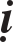 chaâu.Sö laø ngöôøi Nguïy Phuû, hoï Tröông. Tuoåi nhoû xuaát gia, leã ngaøi DuyTröïc Thieàn sö ôû vieän Baéc Thieàn Nhieâu chaâu maø xuoáng toùc, tuoåi ñuû thì thoï Cuï giôùi vôùi ngaøi Hy Thao luaät sö taïi Phuû Chaâu. Sö ñaéc phaùp vôùi ngaøi Thanh Löông. Vò Taêng hoûi: Chæ 1 thaân kieân maät taát caû hieän trong haït buïi. Laïi noùi: Thaân Phaät ñaày khaép ôû phaùp giôùi, ñeàu hieän baøy tröôùc maét taát caû chuùng sanh, ñoái vôùi hai phaïm vi naøy xin Sö noùi? Sö noùi: Chæ moät thaân beàn chaéc, hieän trong taát caû traàn. Vò Taêng hoûi: Nhö theá naøo laø taâm coå Phaät? Sö noùi: OÂng nghi caùi naøo chaúng phaûi. Hoûi: Nhö theá naøo laø ngöôøi thöôøng taïi (caùi gì luoân coù ôû ngöôøi?) Sö noùi: Ngöôøi hoûi laø ai?Ñeä töû noái phaùp cuûa Thieàn sö Thieäu Tu ôû nuùi Long Teá, Phuû Chaâu tröôùc ñaây.1. Hoøa thöôïng Quaûng Nguyeân ôû Haø Ñoâng.Vò Taêng hoûi: Nhö theá naøo laø ñaïi yù Phaät phaùp? Sö noùi: Keä raèng:Coõi coõi hieän hình töôùng Traàn traàn ñuû hieåu bieát Nguoàn taùnh thöôøng daäy soùng Chaúng ngoä chöa töøng dôøi.Ñeä töû noái phaùp cuûa Thieàn sö Thuû An Nam Ñaøi ôû Haønh nhaïc tröôùc ñaây.1. Thöùu Laõnh, Thieàn sö Thieän Myõ ôû Töông chaâu (ñôøi thöù 3).Vò Taêng hoûi: Nhö theá naøo laø caûnh Thöùu laõnh? Sö noùi: Nuùi hieän ñoái ngoïc bích, nöôùc soâng chaûy veà Nam. Hoûi: Nhö theá naøo laø ngöôøi trong caûnh? Sö noùi: Coù vieäc gì? Hoûi: Traêm soâng khaùc doøng laïi veà bieån lôùn, chöa bieát bieån lôùn coù maáy gioït? Sö noùi: OÂng ñaõ ñeán bieån chöa? Hoûi: Ñeán bieån roài thì theá naøo? Sö noùi: Ngaøy mai ñeán seõ noùi vôùi oâng.Ñeä töû noái phaùp cuûa Thieàn sö Voâ Daät ôû vieän Long Thoï, Chöông chaâu tröôùc ñaây.1. Thieàn sö Phaùp Khieân ôû Long Thoï.Sö laø ngöôøi ôû huyeän Taán Giang, Tuyeàn chaâu, hoï Thò, meï laø Lieâu Thò, môùi coù thai thì gheùt thòt caù. Khi Sö lôùn leân thì cho xuaát gia thoï giôùi ôû vieän Boà ñeà, chuøa Khai Nguyeân taïi chaâu naøy. Sö ñeán tham vaán ngaøi Daät Hoøa thöôïng ôû Chöông chaâu maø ñöôïc chæ. Thöù Söû Traàn Hoàng Tieâm Thieàn sö truù trì môû phaùp ñöôøng. Sö leân phaùp ñöôøng baûo chuùng raèng: Ngaøy nay Long Thoï ra ñôøi ba ñôøi chö Phaät sum la vaïn töôïng ñoàng thôøi ra ñôøi, ñoàng thôøi chuyeån phaùp luaân, caùc ngöôøi laïi thaáy chaêng? Vò Taêng hoûi: Nhö theá naøo laø caûnh Long Thoï? Sö noùi: Choã oâng caém chaân. Hoûi: Theá naøo laø ngöôøi trong caûnh? Sö noùi: Chöa bieát caûnh ôû. Coù vò Taêng ñeán tham vaán. Ñeán saùng hoâm sau laïi vaøo phöông tröôïng thænh taâm yeáu cuûa Sö. Sö noùi: Hoâm qua gaëp nhau keå veà sinh hoaït thöôøng ngaøy, saùng nay gaëp nhau vieäc vaãn nhö theá, nhö theá naøo laïi tìm trình taâm yeáu laøm sao sô saøi rieâng bieät.Ñeä töû noái phaùp cuûa Thieàn sö Ñaïo Thuyeân ôû chuøa Qui Toâng, Loâ sôn tröôùc ñaây.1. Thieàn sö Nghóa Thuyeân Cöûu Phong, ôû Quaân chaâu.Vò Taêng hoûi: Nhö theá naøo laø yù Taây Truùc ñeán? Sö noùi: Ngöôøi coù söùc ñoäi maø höôùng ñeán.Ñeä töû noái phaùp cuûa Thieàn sö Keá Ñaït Huyønh Long ôû My chaâu tröôùc ñaây.1. Hoøa thöôïng ñôøi thöù 2 ôû Huyønh Long My chaâu.Vò Taêng hoûi: Nhö theá naøo laø Maät thaát? Sö noùi: Ñaäp chaúng môû. Hoûi: Nhö theá naøo laø ngöôøi trong Maät thaát? Sö noùi: Khoâng phaûi töôùng nam nöõ. Hoûi: Trong nöôùc ngöôøi choáng kieám laø ai? Sö noùi: Xöông Phöôùc.Hoûi: Khi boãng gaëp toân quyù thì theá naøo? Sö noùi: Khoâng ñeå laïi.Ñeä töû noái phaùp cuûa Thieàn sö Duyeân Quaùn Löông Sôn ôû Laõng chaâu.1. Thieàn sö Caûnh Huyeàn ôû nuùi Thaùi Döông, Sính Chaâu.Vò Taêng hoûi: Tuøng laâm meânh moâng, troáng phaùp oàn aøo, höôùng thöôïng Toâng thöøa nhö theá naøo neâu noùi? Sö noùi: Noù khoâng coù tin töùc ñoù sao chòu thuaän theo. Hoûi: Ngaøy nay Toâng thöøa ñaõ ñöôïc Sö chæ baøy chöa bieát ngöôøi ñeä töû noái phaùp laø ai? Sö noùi: Löông Sôn chæ ra göông thôøi Taàn. Tröôùc ngoïn Tröôøng Khaùnh 1 thöù saùng. Hoûi: Nhö theá naøo laø caûnh Ñaïi Döông? Sö noùi: Haïc leõ vöôïn giaø keâu trong hang, toøng gaày truùc laïnh khoùa khoùi xanh. - Hoûi: Nhö theá naøo laø ngöôøi trong caûnh? Sö noùi: Laøm gì, laøm gì? Hoûi: Nhö theá naøo laø gia phong cuûa Ñaïi Döông? Sö noùi: Ñaày bình nghieâng chaúng ra, ñaát lieàn khoâng ngöôøi ñoùi. Hoûi: Nhö theá naøo laø Phaät? Sö noùi: OÂng sao chaúng phaûi Phaät? Hoûi: Hoïc nhaân chaúng hieåu khi ñoù theá naøo? Sö noùi: Xa xoâi chaúng ñeo traêng 3 thu, 1 caâu ñöông döông haù ôû ñeøn. Hoûi: Nhö theá naøo laø yù Toå Sö Taây Truùc ñeán? Sö noùi: Giaûi caâu hoûi chaúng ñaùng. Hoûi: Khi Hoïc nhaân chaúng hieåu thì theá naøo? Sö noùi: Thieåm phuû traâu saét ngöôøi ñeàu höôûng (keå), Bieän Hoøa ñöôïc ngoïc tuyeàn ñeán nay. Hoûi: Nhö theá naøo laø caâu Ñaïi Döông thaáu phaùp thaân? Sö noùi: Ñaùy bieån meânh moâng noåi hoàng traàn, treân ñænh Tu-di nöôùc chaûy ngang. Hoûi: Khi Ngöu Ñaàu chöa gaëp Töù Toå vì sao traêm chim ngaäm hoa? Sö noùi: Ba cöûa gaø ñen ñaàu ñoäi tuyeát. Hoûi: Gaëp roài vì sao khoâng ngaäm hoa? Sö noùi: Maët trôøi saùng moïc treân trôøi roài, gaø ñen ra cöûa bay.- Thieàn sö Haønh Tö ñôøi thöù 10.Ñeä töû noái phaùp cuûa Quoác sö Ñöùc Thieàu ôû nuùi Thieân Thai.Thieàn sö Dieân Thoï Tri Giaùc ôû chuøa Tueä Nhaät Vónh Minh, Haøngchaâu.Sö laø ngöôøi ôû Dö Haøng, hoïc Vöông. Tuoåi nhoû qui taâm vôùi Phaätthöøa, lôùn leân khoâng aên caù thòt, ngaøy chæ aên 1 böõa. Trì kinh Phaùp Hoa 7 haøng ñeàu laïi (traán töôùng ôû Hoa Ñinh) môùi 6 tuaàn ñeàu coù theå ñoïc ñöôïc, caûm baày deâ quì nghe kinh. Naêm 28 tuoåi Sö laøm, töôùng traán giöõ taïi Hoa Ñình, luùc aáy Ñaïi sö vónh Minh-Thuùy Nham chuyeån veà ôû chuøa Long Saùch môû lôùn Huyeàn Hoùa. Luùc ñoù Vaên Muïc Vöông bieát söï moä ñaïo beøn thuaän theo chí cuûa Sö cho ngöng vieäc veà khieán xuaát gia. Sö leã ngaøi Thuùy Nham laøm thaày, queân mình laø quan quyeàn maø heát loøng phuïc vuï cuùng döôøng chuùng Taêng, sôùm chieàu côm döa aùo vaûi. Sö tìm ñeán ngoïn ThieânTruï nuùi Thieân Thai 9 tuaàn taäp thieàn ñònh, coù chim laøm toå treân aùo. Khi Sö gaëp ngaøi Quoác sö Thieàu, môùi thaáy ñaõ bieát laø thaâm khí beøn ngaàm trao Huyeàn chæ. Beøn baûo raèng: OÂng cuøng Nguyeân soaùi coù duyeân sau naøy seõ ñaïi höng Phaät Sö maø ngaàm thoï kyù cho. Luùc ñaàu Sö nuùi Tuyeát Ñaäu ôû Minh chaâu maø baïn hoïc ñeán ñoâng. Sö leân phaùp ñöôøng noùi trong nuùi tuyeát ñaäu thaùc cao ngaøn taàm chaúng ngöøng choác laùt. Nuùi kyø laï cao ngaøn tröôïng khoâng choã ñaët chaân, caùc oâng höôùng vaøo ñaâu maø böôùc tôùi. Luùc ñoù coù vò Taêng ra hoûi: Tuyeát Ñaäu 1 ñöôøng laøm sao böôùc ñeán. Sö noùi: Böôùc böôùc hoa laïnh keát, lôøi lôøi thaáu ñaùy baêng. Naêm Kieán Long 1 Trung YÙ vöông thænh Sö vaøo nuùi Linh AÅn ôû chuøa môùi caát laøm ñôøi thöù nhaát. Naêm sau laïi thænh Sö ñeán ôû Vónh Minh Ñaïo Traøng laøm ñôøi thöù 2, chuùng theo ñoâng ñeán 2000 - Vò Taêng hoûi: Nhö theá naøo laø dieäu chæ cuûa Vónh Minh? Sö noùi: Laïi theâm höông. Ñaùp: Taï aân sö chæ baøy. Sö noùi: Laïi möøng chôù giao thieäp. Sö coù keä raèng:Muoán bieát chæ Vónh Minh Tröôùc cöûa 1 hoà nöôùc Maët trôøi chieáu saùng sinh Gioù ñeán soùng lieàn daäy.Hoûi: Hoïc nhaân ôû laâu taïi Vónh Minh vì sao chaúng hieåu gia phong Vónh Minh? Sö noùi: Choã chaúng hieåu hieåu laáy. Hoûi: Choã chaúng hieåu hieåu nhö theá naøo? Sö noùi: Thai traâu ñeû ra voi, bieån xanh daäy buïi ñoû. Hoûi: Thaønh Phaät thaønh Toå cuõng ra khoâng ñöôïc, 6 neõo luaân hoài cuõng   ra khoâng ñöôïc, chöa bieát ra caùi gì chaúng ñöôïc? Sö noùi: Ra choã oâng hoûi chaúng ñöôïc. Hoûi: Nhaân giaùo coù noùi taát caû chö Phaät vaø Phaät phaùp ñeàu töø kinh naøy maø ra, nhö theá naøo laø kinh naøy? Sö noùi: Thôøi gian daøi chuyeån khoâng döøng chaúng phaûi nghóa chaúng phaûi tieáng. Hoûi: Nhö theá naøo laø thoï trì? Sö noùi: Neáu muoán thoï trì thì phaûi duøng maét nghe. Hoûi: Nhö theá naøo laø göông troøn lôùn? Sö noùi: Phaù chaäu caùt - Sö ôû Vónh Minh Ñaïo Traøng 15 naêm, ñoä ñeä töû 1700 ngöôøi. Naêm Khai Baûo 7 sö vaøo nuùi Thieân Thai ñoä ngöôøi thoï giôùi hôn vaïn ngöôøi thöôøng cuøng 7 chuùng thoï giôùi Boà-taùt, ñeâm ñeán thì thí thöïc cho quæ thaàn, saùng thì phoùng sinh caùc loaïi nhieàu khoâng keå xieác, 6 thôøi raûi hoa, ngoaøi Haønh ñaïo ra coøn tuïng kinh Phaùp Hoa13.000 boä vieát boä Toâng Caûnh Luïc 100 quyeån, thi keä phuù vònh hôn ngaøn vaïn lôøi truyeàn khaép haûi ngoaïi. Vua nöôùc Cao Ly xem ngoân giaùo cuûa Sö, sai Söù mang thô xin laøm ñeä töû, daâng chæ vaøng deät aùo caø sa vaø caùc haït thuûy tinh, bình vaøng deät aùo caø sa vaø caùc haït thuûy tinh, bình vaøng v.v... 36 Taêng nöôùc aáy ñeàu ñöôïc aán kyù, tröôùc sau veà nöôùc hoaèng hoùa 1 phöông. Naêm Khai Baûo (AÁt Hôïi) 8, thaùng 12 Sö coù bònh, ngaøy 26 giôø thìn Sö ñoáthöông giaû töø chuùng ngoài kieát giaø maø hoùa. Naêm sau ngaøy 6 thaùng gieâng, Thaùp Sö xaây ôû nuùi Ñaïi töø. Sö thoï 72 tuoåi laïp ñöôïc 42. Vua Thaùi Toâng Hoaøng Ñeá ban ngaïch bieån laø Thoï Ninh Thieàn vieän.Thieàn sö Khaû Hoaèng ôû vieän Ñaïi Ninh, OÂn chaâu.Vò Taêng hoûi: Nhö theá naøo laø 1 ñöôøng chaùnh chaân? Sö noùi: Thaát ñieân baùt ñaûo. Thöa: Ñoù töùc laø phaùp moân khoâng khaùc. Sö noùi: Ta bieát oâng hieåu nhaàm. Hoûi: Choã saùng suûa khoâng 1 sôïi tô luùc ñoù theá naøo? Sö noùi: Lôøi thoaïi ñaõ ñoïa. Hoûi: Xin Sö chæ baøy. Sö noùi: Vöøa roài cuõng chaúng phaûi laø khoâng coù taùc duïng gì. Hoûi: Höôùng thöôïng Toâng thöøa thænh Sö neâu baøy? Sö noùi: OÂng hoûi sao quaù muoän! Thöa: Ñoù töùc laø khoâng phaûi Tieân Ñaø rôøi boû. Sö noùi: Raát bieát oâng rôøi boû nhö theá.Ñaïi sö Baèng Ngaïn ôû vieän An Quoác Tröôøng Thoï, Toâ chaâu.Sö laø ngöôøi Vónh Gia, hoï Taàn, thoï nghieäp ôû chuøa Khai Nguyeân taïi chaâu naøy. Tröôùc Sö tham vaán Hoøa thöôïng Baûo Tö ôû Kim Laêng Vuï chaâu. Sau nhaân Thieàn sö Tueä Minh kích phaùt, Sö trôû veà thaát Thieân Thai maø ngoä chaùnh phaùp nhaõn. Töø ñoù Sö tuøy duyeân môû phaùp thaïnh hoùa. Tieát Soaùi Coâ Toâ laø tieàn nhaân Phuïng leã trong laäp vieän thænh Sö chuyeån phaùp luaân. Vua ban cho töû y vaø hieäu laø Quaûng Phaùp Ñaïi sö. Vò Taêng hoûi: Nhö theá naøo laø Huyeàn chæ. Sö noùi: Ñaát 4 goùc. Hoûi: Nhö theá naøo laø phaùp döùt coøn maûy may? Sö noùi: Nuùi soâng ñaát lieàn. Hoûi: Ñoù töùc laø töôùng maø voâ töôùng? Sö noùi: Cuõng laø lôøi noùi ñieân. Hoûi: Theá naøo laø lôøi noùi thaúng taét? Sö noùi: Ngaøn voøng vo vaïn cong vaïy. Hoûi: Ñoù töùc ñeàu goàm phaûi? Sö noùi: Ñoù laø lôøi noùi gì. Hoûi: Nhö theá naøo laø Ñaïo? Sö noùi: Queø chaân ñi chaúng deã. Naêm Kieán Long 2 (Taân daäu) Sö laøm truù trì daën doø hoïc troø laø phaùp Teà noái ñôøi noùi phaùp, ngaøy 06 thaùng 04 naêm aáy thì Sö maát thoï 49 tuoåi, laïp ñöôïc 35.Ñaïi sö Chí Phuøng ôû Hoa Nghieâm Ñaïo Traøng, nuùi Nguõ Vaân,Haøng chaâu.Sö laø ngöôøi Dö Haøng, môùi sinh ra ñaõ gheùt caù thòt, thaân theå coù muøi thôm. Tuoåi nhoû xuaát gia ôû Ñoâng sôn Laõng Chieâm vieän taïi boån aáp. Lôùn leân thoï Cuï giôùi laøu thoâng 3 hoïc, hieåu roõ taùnh töôùng. Töøng moäng thaáy mình leân nuùi Tu-di gaëp 3 Phaät ñang ngoài. Tröôùc laø Phaät Thích Ca, keá laø Phaät Di Laëc ñeàu leã döôùi chaân, chæ coù Phaät thöù 3 thì khoâng bieát, chæ ñöùng nhìn maø thoâi. Luùc ñoù, Phaät Thích Ca baûo raèng: Ñaây laø Di Laëc Boå xöù Sö Töû Nguyeät Phaät. Sö môùi ñaûnh leã. Thöùc daäy nhaân ñoïc kinh Ñaïi Taïng môùi bieát laø phuø hoïp vôùi moäng. Trong naêm Thieân Phöôùc, Sö du phöông ñeán Ñaïo traøng vaân cö ôû nuùi Thieân Thai tham vaán vôùi Quoác sö, chuû khaùch duyeân kheá hoïp phaùt nhanh huyeàn bí. Moät hoâm, Sö vaøo ñieän Phoå Hieànngoài tænh toïa, thì coù thaàn nhaân quì goái ôû tröôùc. Sö hoûi: OÂng laø ai? Ñaùp: Toâi laø thaàn Hoä giôùi. Sö noùi: Ta sôï coù toäi ñôøi tröôùc chöa heát, oâng bieát chaêng? Ñaùp: Sö coù toäi gì, chæ coù 1 loãi nhoû maø thoâi. Sö hoûi: Ñoù laø gì? Ñaùp: Phaøm nöôùc röûa baùt cuõng laø vaät cuûa thí chuû thì Sö thöôøng boû vaøo choã khoâng duøng. Noùi xong thì bieán maát. Töø ñoù khi röûa baùt xong thì uoáng heát nöôùc aáy. Laâu ngaøy neân Tyø vò bò bònh 10 naêm môùi laønh - Quoác vöông Ngoâ Vieät nghe Ñaïo Phong cuûa Sö beøn ban cho Töû y vaø hieäu laø Phoå Giaùc Ñaïi sö. Tröôùc vua khieán Sö ôû taïi Coâng thaàn vieän taïi Laâm An, baïn huyeàn ñeán ñoâng. Sö leân phaùp ñöôøng noùi raèng: Caùc Thöôïng toïa boû 1 tri thöùc maø tham 1 tri thöùc, hoïc theo nghi thöùc Nam Du cuûa ngaøi Thieän Taøi. Laïi hoûi Thöôïng toïa: Chæ nhö Thieän Taøi leã taïi ngaøi Vaên Thuø ñònh leân nuùi Dieäu Phong ñeå gaëp Tyø-kheo Ñöùc Vaân vaø khi ñeán nôi vì sao Ñöùc Vaân laïi ñeán nuùi khaùc maø gaëp nhau. Phaøm yù giaùo yù Toå ñoàng 1 phöông tieän troïn khoâng lyù khaùc. Ñoù neáu saùng ñöôïc vieäc naøy thì cuõng raát roõ raøng. Caùc Thöôïng toïa nay ôû beân Laõo taêng laø thaáy nhau hay khoâng thaáy nhau choã naøy laø nuùi Dieäu Phong hay nuùi khaùc, thoaùt ra hoaëc töø ñaây maø tænh ñi thì goïi laø chaúng coâ phuï Laõo taêng. Cuõng töøng thaáy Ñöùc Vaân chöa töøng coù saùt-na xa lìa nhau, laïi tin ñöôïc chaêng? - Vò Taêng hoûi: Toøng Laâm haùt khuùc laø thôøi nay nhö theá naøo laø yù cuûa Coâng Thaàn? Sö noùi: Thaáy chaêng. Hoûi: Ñoù töùc laø ñaïi chuùng ñeàu möøng. Sö noùi: Saép goïi laø sö töû con. Hoûi: Phaät Phaät truyeàn tay, Toå Toå truyeàn taâm, chöa bieát Hoøa thöôïng truyeàn caùi gì? Sö noùi: OÂng gaùnh vaùc ñöôïc chaêng? Ñaùp: Hoïc nhaân gaùnh vaùc chaúng ñöôïc, laïi rieâng coù ngöôøi gaùnh vaùc ñöôïc chaêng? Sö noùi: Ñaïi chuùng cöôøi oâng. Hoûi: Nhö theá naøo laø Nhö Lai Taïng? Sö noùi: Hoûi raát khôùp. Hoûi: Nhö theá naøo laø cô chö Phaät? Sö noùi: Ñaïo noùi phaûi laø ñöôïc chaêng. Moät hoâm Sö leân phaùp ñöôøng im laëng hoài laâu roài baûo: Ñaïi chuùng xem xem. Roài xuoáng toøa maø veà phöông tröôïng - Ñaàu naêm Khai Baûo, Trung YÙ Vöông laäp tinh xaù Phoå Moân 3 laàn thænh Sö truù trì môû baøy toâng yeáu, töùc laø Phoå Moân ñôøi thöù nhaát. Sö leân phaùp ñöôøng noùi: Coå ñöùc vì phaùp haønh cöôùc thaät chaúng sôï cöïc khoå nhö Hoøa thöôïng Tuyeát Phong 3 laàn trôû veà Ñaàu Töû, 9 phen leân Ñoäng Sôn, voøng quanh qua laïi coøn caàu choã vaøo chaúng ñöôïc. Xem oâng ngöôøi tham hoïc ñôøi gaàn ñaây, môùi ra khoûi cöûa lieàn ñôïi Laõo taêng tieáp daãn chæ tay noùi thieàn. Laïi oâng muoán taïo Ñaïo Huyeàn Cöïc, haù ñoàng vôùi ngöôøi nhaøn roãi. Huoáng vieäc naøy ngoä cuõng coù luùc voäi caàu sao ñöôïc. OÂng muoán bieát luùc ngoä chaêng. Nhö nay ñeàu xuoáng ôû Trung ñöôøng maø tænh toïa, thaúng ñôïi nghinh gia phong ñieåm ñaàu, Laõo Taêng lieàn vì oâng maø phaân noùi. Luùc ñoù coù vò Taêng ra hoûi nghinh gia phong ñieåm ñaàu thænh Sö noùi:. Sö noùi: Ñaïi chuùng laïi noùi. Taêng naøy hieåu Laõo taêng noùi hay khoânghieåu Laõo taêng noùi? Vò Taêng aáy leã baùi. Sö noùi: Ngaøy nay ngaãu nhieân maát göông. Hoûi: Nhö theá naøo laø gia phong cuûa Phoå Moân? Sö noùi: Maáy ngöôøi quaùn chaúng ñuû. Hoûi: Nhö theá naøo laø caûnh Phoå Moân? Sö noùi: OÂng ñeán choã laïi hoûi gia phong nghæ roài - Naêm Khai Baûo thöù 4 Sö coá töø choái Quoác chuû, laáy côù laø tuoåi giaø chæ mong nöông choán laâm tuyeàn. Luùc ñoù Ñaïi töôùng laø Laêng Sieâu ôû nuùi Nguõ Vaân ñaõ taïo Ñaïo Traøng Hoa Nghieâm daâng Sö luùc tuoåi giaø - Naêm Ung Hy 2 (AÁt Daäu) thaùng 11, Sö coù bònh, ngaøy 25 Sö sai thò giaû taém goäi ñoát höông suùc mieäng maø ngoài kieát giaø roài töø giaõ chuùng maø tòch, thoï 77 tuoåi, laïp ñöôïc 58 thaùp Sö hieäu laø Baûo phong thöôøng chieáu.Thieàn sö Phaùp ñoan Tueä Nguyeät ôû chuøa Baùo AÂn Quang giaùo, Haøng chaâu (ñôøi thöù 3).Sö leân phaùp ñöôøng baûo raèng: Maáy ñeâm cuøng caùc Thöôïng toïa noùi Ñoâng noùi Taây cuõng chöa heát ngoïn nguoàn, ngaøy nay cuøng caùc Thöôïng toïa môû lôùn phöông tieän 1 luùc noùi ñi vaãn vui veû mong muoán hay khoâng. Ñöùng laâu, traân troïng - Vò Taêng hoûi: Hoïc nhaân baét ñaàu nhö vaäy thænh  Sö tieáp. Sö noùi: Chaúng tieáp. Hoûi: Vì sao chaúng tieáp. Sö noùi: Vì oâng raát linh lôïi.Thieàn sö Thieäu An Thoâng Bieän Minh Ñaït ôû chuøa Baùo AÂn Quang giaùo, Haøng chaâu (ñôøi thöù 4).Sö leân phaùp ñöôøng noùi: Moät caâu dính thaàn vaïn kieáp khoâng rôøi. Ngaøy nay vì caùc Thöôïng toïa noùi 1 caâu, roõ raøng nhôù laáy. Traân troïng - Vò Taêng hoûi: Ñaïi chuùng laéng nghe thænh Sö khoâng tieác lôøi. Sö noùi: Kyø quaùi. Hoûi: Ñoù töùc laø ngaøy nay ñöôïc gaëp Sö. Sö noùi: Laø lôøi noùi gì. Sö coù luùc baûo chuùng raèng: May coù laàu ñaøi ñaày ñaát thöôøng ñeà (cöû) Toå aán chaúng ngaïi caùc Thöôïng toïa tham laáy. Ñöùng laâu, traân troïng - Hoûi: Nhö theá naøo laø gia phong cuûa Hoøa thöôïng? Sö noùi: Taát caû choã thaáy thaønh. Hoûi: Ñoù töùc laø neâu xöa neâu nay. Sö noùi: Chôù noùi nhaøn?Thieàn sö Thuû Oai Toâng Nhaát ôû vieän Quaûng Bình, Phöôùcchaâu.Sö laø ngöôøi Haàu Quan, Phöôùc chaâu. Sö thoï nghieäp ôû nuùi TaâyPhong, tham vaán ngaøi Thieân Thai maø ñöôïc chæ, Quoác sö trao cho  phaùpy. Luùc ñoù coù Vò Taêng hoûi: Ñaàu nuùi Thaùi Döõu ñöa ra khoâng noåi, laøm sao truyeàn thoï vôùi Thaày. Sö naém aùo ñöa leân hoûi: Coù ngöôøi daùm noùi Thieân Thai ñöôïc chaêng? - Luùc ñoù Trung YÙ Vöông nghe Ñaïo Ñöùc cuûa sö môøi Sö truù trì môû phaùp ban hieäu cho Sö Huyeàn ñoà ñeán ñoâng. Sö leân phaùp ñöôøng baûo chuùng raèng: Ñaït-ma Ñaïi Sö noùi: Phaùp ta 3.000 naêm sau chaúng maûy may dôøi ñoåi, Sôn taêng ngaøy nay chaúng maûy may dôøi ñoåi Ñaït-ma, ngöôøithoâng ñaït tröôùc cuøng nhau chöùng minh, neáu ngöôøi chöa thoâng ñaït thì chaúng dôøi maûy may. Vò Taêng hoûi: Hoàng Chung döùt tieáng, ñaïi chuùng ñeán chieâu phaùp, yù Toå sö Taây Truùc ñeán, thænh Sö neâu noùi. Sö noùi: Hoàng Chung döùt tieáng, ñaïi chuùng ñeán chieâu phaùp. - Hoûi ngöôøi xöa noùi: Maëc oâng thaáy ngaøn Thaùnh, ta coù Phaät Thieân Chaân, nhö theá naøo laø Phaät Thieân Chaân. Sö noùi: Ngaøn Thaùnh laø em. Hoûi: Nhö theá naøo laø gia phong cuûa Quaûng Bình? Sö noùi: Ai chaúng thoï duïng. Sö sau dôøi veà Tröôøng Khaùnh ôû Di Sôn. Sö leân phaùp ñöôøng baûo chuùng raèng: Chaúng caàn khai kinh laøm phaïm, chaúng caàn môû sao ñieäp khoa laïi coù choã lyù luaän khoâng, neáu coù choã lyù luaän chính laø noùi phöông tieän, vieäc Toâng thöøa laøm theá naøo? Vò Taêng hoûi: Nhö theá naøo laø yù Taây Truùc ñeán? Sö noùi: Chöa töøng coù ngöôøi ñaùp ñöôïc. Hoûi: Thænh Sö phöông tieän. Sö noùi: Ñaâu caàn phaûi hoûi. Sau Sö maát ôû Tröôøng khaùnh.Thieàn sö Vónh An ñôøi thöù 5 ôû chuøa Baùo AÂn Quang giaùo, Haøngchaâu.Sö ngöôøi Vónh Gia, OÂn chaâu, hoï OÂng. Tuoåi nhoû nöông Ñaïi SöVöïng Chinh ôû trong quaän maø xuaát gia. Trong nieân hieäu Haäu Ñöôøng Thieân Thaønh, Sö theo boån Sö vaøo nöôùc. Ngoâ Vieät Trung YÙ Vöông sai Chinh laøm Taêng chaùnh. Sö khoâng thích laøm vieäc tuïc ñònh leùn veà Maân Xuyeân hoïc Thieàn bieát ñöôøng reõ khoù khaên hieåm trôû lieàn trôû veà Thieân Thai caát am tranh maø ôû. Tìm gaëp Quoác sö Thieàu khai thò ñoán ngoä baûn taâm beøn töø giaõ xuoáng nuùi. Chinh Sö nghe leänh Trung YÙ Vöông sai Söù luùc ñaàu ôû vieän Thanh Thaùi taïi Vieät chaâu, sau ôû Thieäu Cö Thöôïng töï ban hieäu laø Chaùnh Giaùc Khoâng Tueä Thieàn sö. Sö leân phaùp ñöôøng noùi raèng: Möôøi phöông chö Phaät cuøng luùc vaân taäp chöùng minh cho caùc Thöôïng toïa, caùc Thöôïng toïa vaø chö Phaät cuøng luùc chöùng minh, coù tin chaêng? Phaûi traùnh löïa choïn suy ñoaùn. - Vò Taêng hoûi: 4 chuùng ñaõ ñeán ñuû, nhö theá naøo maø dieãn noùi. Sö noùi: Neáu ñeán caùc phöông chôù neân neâu laàm. Hoûi: Khoâng phaûi laø Hoïc nhaân maø caû ñaïi chuùng coù nhôø caäy. Sö noùi: Leã baùi ñi. - Vò Taêng hoûi: 5 thöøa 3 taïng tích goùp raát nhieàu, yù Toå sö Taây Truùc ñeán xin Sö chæ baøy. Sö noùi: 5 thöøa 3 taïng. Hoûi: Höôùng thöôïng laïi coù vieäc khoâng? Sö noùi: OÂng raát linh lôïi. Hoûi: Nhö theá naøo laø laøm lôùn Phaät söï? Sö noùi: Cheâ caùi gì?. Thöa: Ñoù töùc laø thaân ñöôïc xoa ñaûnh. Sö hoûi: Choã naøo thaáy Theá Toân. Hoûi: Nhö theá naøo laø yù Taây Truùc ñeán? Sö noùi: OÂng qua ñöùng beân ñoù. Taêng dôøi böôùc. Sö hoûi: Hieåu chaêng? Ñaùp: Khoâng hieåu. Sö noùi: Keä raèng:OÂng hoûi yù Taây ñeán Laïi qua ñöùng beân aáyHoâm qua luùc canh ba Möa laøm öôùt hö khoâng Ñieän chôùp boãng loùe saùngChaúng gioáng con du dieân. (saâu boø gaáp).Naêm Khai Baûo thöù 7 (Giaùp tuaát) muøa haï thaùng 06 Sö coù bònh, maø caùo bieät chuùng. Luùc ñoù coù Vò Taêng hoûi: Ngaøy xöa Nhö Lai chaùnh phaùp Ca-dieáp thaân truyeàn, chöa bieát Huyeàn Phong cuûa Hoøa thöôïng vaøo traêm naêm sau laõnh hoäi nhö theá naøo? Sö noùi: OÂng choã naøo thaáy Ca-dieáp ñeán? Thöa: Ñoù töùc laø tin nhaän vaâng laøm chaúng queân yù chæ naøy? Sö noùi: Phaät phaùp chaúng phaûi ñaïo lyù aáy - Noùi xong thì Sö ngoài maø maát thoï 64 tuoåi, laïp ñöôïc 44. Traø tyø maø löôõi khoâng hö hoaïi meàm maïi nhö hoa sen ñoû, nay con thôø trong Phoå Hieàn Ñaïo Traøng. Sö chuù thích veà luaän Hoa Nghieâm cuûa lyù Tröôûng giaû trong kinh yù chæ raát saâu roäng, nhaân ñem hôïp vôùi kinh in thaønh 120 quyeån löu haønh khaép thieân haï.Thieàn sö Sö Hoä ôû Quang Thaùnh Ñaïo Traøng, Quaûng chaâu.Sö laø ngöôøi ôû Maân Vieät. Sö ñaéc phaùp vôùi ngaøi Thieân Thai haønh hoùa khaép nôi. Quoác chuû laø Löu Thò xem Sö nhö thaày, laäp Ñaïi Giaø Lam môøi Sö ôû, ban hieäu laø Ñaïi nghóa - Vò Taêng hoûi: Ngöôøi xöa Phaïm Vöông thænh Phaät, ngaøy nay quoác chuû ñeán chieáu, Toå sö Taây Truùc ñeán nhö theá naøo neâu noùi. Sö noùi: Khoâng caàn Taây Truùc ñeán, Sôn Taêng ñaõ neâu xong. Hoûi: Haù khoâng coù phöông tieän. Sö noùi: Vöøa roài haù chaúng phaûi laø phöông tieän. Hoûi: Quoác vöông 3 laàn thænh ñeán ngoài Quang Thaùnh Ñaïo Traøng, chöa bieát ñeä töû noái phaùp Hoøa thöôïng ôû phöông naøo? Sö noùi: Moät tieáng troáng ñaùnh vaïn nhaø ñeàu doøm. Hoûi: Ñoù töùc laø Thieân Thai dieäu chæ, Quang Thaùnh ñích thaân keá thöøa. Sö noùi: Ñöøng noùi loaïn. Hoûi: Hoïc nhaân môùi vaøo Toøng Laâm, Taây Lai Dieäu quyeát xin Sö chæ baøy. Sö noùi: OÂng chöa vaøo Toøng Laâm ta ñaõ chæ baøy oâng roài. Hoûi: Nhö theá naøo maø laõnh hoäi? Sö noùi: Khoâng caàn laõnh hoäi.Thieàn sö Thanh Duïc ôû chuøa Phuïng Tieân, Haøng chaâu.Sö laø ngöôøi Vónh Gia, Sö ñaéc phaùp vôùi Thieân Thai Quoác sö, Ngoâ Vieät Trung YÙ Vöông môøi Sö vaøo hoûi Ñaïo, sai quaân Söù laø Tieát OÂn ôû Taây Hoà laäp Ñaïi Giaø lam goïi laø Phuïng Tieân, laäp Ñaïi Phaät Baûo caùc môøi Sö ñeán dieãn baøy Toâng chæ, ban hieäu laø Vieân Thoâng Dieäu Giaùc Thieàn sö - Vò Taêng hoûi: Nhö theá naøo laø yù Taây Truùc ñeán? Sö noùi: Lôùn tieáng noùi gioáng ñaïi chuùng. Nieân hieäu Khai Baûo thì Sö maát taïi chuøa naøy.Thieàn sö Trí Caàn ôû chuøa Töû Ngöng Phoå Vaên ôû nuùi Thieân Thai, Thai chaâu.Vò Taêng hoûi: Nhö theá naøo laø tay khoâng naém caùi böøa? Sö noùi: Chætin chaéc caùi aáy. Hoûi: Nhö theá naøo laø boä haønh côõi traâu nöôùc. Sö noùi: OÂng töø ñaâu ñeán. Sö coù tuïng daïy chuùng raèng:Naêm nay naêm möôi naêm Chaân chöa ñaïp taác ñaát Nuùi soâng laø con maét Bieån caû laø buïng ta.Naêm Thaùi Bình Höng Quoác 4, trieàu ñình toå chöùc thi kinh cho caùc Taêng, Sôn Moân Laõo Tuùc ñeàu phaûi vieát phaùp danh, chæ coù Sö thì khoâng phieàn vieát cheùp. Luùc ñoù thoâng phaùn laø Lyù Hieán hoûi Sö raèng: Theá Toân coù bieát hay khoâng? Sö noùi: Ngöôøi thieân haï bieát. Ñeán ñaàu naêm Thuaàn Hoùa. Sö khoâng bònh maø sai thò giaû naáu nöôùc taém. Taém xong thì khuyeân raên caùc ñeä töû roài ngoài yeân maø maát thaùp Sö ôû nuùi naøy. 3 naêm sau ñeä töû dôøi thaùp, môû khaùm (quan taøi) thì thaáy toaøn thaân Sö khoâng tan, dung nghi y nhieân toùc raâu moïc daøi ra, beøn röôùc Sö veà thaùp môùi.Thieàn sö Nguyeän Teá ôû nuùi Nhaïn Ñaûng, OÂn chaâu.Sö laø ngöôøi tieàn Ñöôøng, hoï Giang. Tuoåi nhoû nöông ngaøi Thieàn sö Thieäu Nham ôû chuøa Thuûy Taâm maø xuaát gia thoï Cuï tuùc giôùi. Tröôùc Sö hoïa giaùo cuûa Trí Giaû taäp trung nghieân cöùu veà chæ quaùn vieân dung haïnh moân , sau tham vaán Quoác sö Thieân Thai maø phaùt minh caùc Huyeàn aùo. Roài Sö ñeán ôû nuùi Nhaïn Ñaûng. Naêm Khai Baûo thöù 5 thì con caû cuûa Ngoâ Vieät Vöông ôû Taây Quan laäp ra chuøa Quang Khaùnh môøi Sö ñeán truù trì môû phaùp Sö vaãn ôû döôùi thaønh trong caùc thieàn chuùng maø tìm hoûi danh haïnh 300 ngöôøi ñoàng vaøo chuøa môùi - Sö leân phaùp ñöôøng coù Vò Taêng hoûi: raèng: Traêng ñeâm toûa saùngvì sao ñaàm bieác khoâng boùng. Sö noùi: Gaõ caàm boùng taùc gia. Vò Taêng aáy töø Ñoâng chaïy qua Taây ñöùng. Sö noùi: Khoâng chæ caàm boùng maø coøn sôï haõi. Sö ôû ñoù chöa bao laâu thì coá töø giaõ veà nuùi. Sö maát trong nieân hieäu Thaùi Bình Höng Quoác.Thieàn sö Hy Bieän ôû chuøa Phoå Moân, Haøng chaâu.Sö laø ngöôøi Thöôøng Thuïc Toâ chaâu. Thuôû nhoû xuaát gia thoï Cuï giôùi vôùi ngaøi Khaûi Töôøng Thieàn sö ôû vieän Dieân Phöôùc trong aáp, roài ñeán nuùi Laêng Giaø nghe luaät sau tìm ñeán ngaøi Thieân Thai maø thoï taâm aán. Nieân hieäu naêm thöù 1 Caøn Ñöùc, Ngoâ Vieät Trung YÙ Vöông môøi Sö ôû vieän Thanh thaùi taïi Vieät chaâu, ban hieäu laø Tueä Trí Thieàn sö. Trong naêm Khai Baûo laïi môøi Sö ôû chuøa Phoå Moân. Sö leân phaùp ñöôøng noùi raèng: Sôn taêng keùm Tri kieán laïi ít nghe trì, tröôùc ñaây tuy ôû trong nuùi haàu haï Hoøa thöôïng nhöng Hoøa thöôïng cuõng khoâng khai thò cho moät caâu. Ñeán nay ñöôïc gaëp caùc nhaân giaû, laïi khoâng coù 1 phaùp naøo coù theå giuùp kích phaùt huoáng laø vì caùc nhaân giaû, phaân bieät Ñaïo tuïc maø thöông löôïng coå kim coù quaùi laï choSôn taêng chaêng? Neáu coù quaùi laï thì noùi ra, ngöôøi naøy coù ñuû Ñaïo nhaõn hay khoâng ñuû Ñaïo nhaõn, coù nghóa chuû khaùch hay khoâng coù nghóa chuû khaùch, keû hoïc treã sô cô aét phaûi xeùt kyõ. Luùc ñoù coù Vò Taêng hoûi: Nhö theá naøo laø vieäc Phoå Moân thò hieän thaàn thoâng. Sö noùi: Ñoù töùc laø Xaø-leâ quaùi laï Laõo taêng . Hoûi: Khi chaúng quaùi laï thì sao? Sö noùi: OÂng laïi xuoáng nhaø maø suy nghó ñi - Naêm Thaùi Bình Höng Quoác thöù 3, Ngoâ Vieät Vöông vaøo haëp, Sö ñem theo Baûo thaùp ñeán trình baøy cho vua ôû vieän Tö phöôùc, vua beøn ban töû y vaø hieäu laø Tueä Minh Ñaïi sö. Trong naêm Ñoan Cuõng Sö neâu yù muoán veà queâ cuõ. Vua beøn chaáp nhaän vaø ban duï thi, YÙ Trung Vöông laïi cho vaøng. Taïi vieän ôû nuùi cuõ thuoäc Thöôøng Thuïc xaây thaùp 7 taàng cao 200 thöôùc coâng vieäc ñaõ hoaøn thaønh. Naêm Chí Ñaïo thöù 3 ngaøy 25 thaùng 08 Sö coù bònh maø maát, thoï 77 tuoåi laïp ñöôïc 63 thaùp xaây ôû phía Taây Baéc cuûa vieän.Thieàn sö Ngoä An ôû chuøa Quang Khaùnh, Haøng chaâu.Sö laø ngöôøi Tieàn Ñöôøng, hoï Traàm. Tuoåi nhoû xuaát gia. ÔÛ nuùi Hoa Ñaûnh Thieân Thai leã am chuû Troïng Tieâu maø caïo toùc, ñeán tuoåi thoï thoï Cuï giôùi, tìm gaëp Quoác sö Thieàu quoác ôû nuùi naøy maø ñöôïc ngaàm kheá toâng chæ. Trong nieân hieäu Caøn Ñöùc, Ngoâ Vieät Trung YÙ Vöông môøi Sö khuynh Taâm taïi Baéc Quan, laïi môøi vaøo ôû chuøa Thieân Long. Naêm Khai Baûo thöù 7 (Giaùp tuaát) An Hy Vöông môøi Sö ôû chuøa Quang Thaùnh ñeå nhieáp chuùng, ban hieäu laø Thieän Trí Thieàn sö. Sö leân phaùp ñöôøng coù Vò Taêng hoûi: Voâ Giaù Baûo Chaâu thænh Sö phaân phoù. Sö noùi: Kheùo coù taøi thoå loä. Hoûi: Ñoù töùc laø moïi ngöôøi ñeàu ñuû. Sö noùi: Chaâu ôû ñaâu. Taêng beøn leã baùi. Sö noùi: Cuõng laø noùi doái (hö ngoân). Hoûi: Ñeà cöông neâu hieåu ñeàu laäp chuû khaùch, nhö theá naøo laø chuû. Sö noùi: Hieåu roõ (saâu) caâu hoûi naøy. Hoûi: Nhö theá naøo laø khaùch? Sö noùi: Vöøa roài noùi vôùi oâng caùi gì? Hoûi: Ñaïo chuû khaùch hoïp thôøi nhö theá naøo? Sö noùi: Khieán Noù chaúng laøm. Hoûi: Traêng taâm leû loi saùng ngôøi nuoát heát vaïn loaïi, theá naøo laø saùng ngôøi nuoát heát vaïn loaïi? Sö noùi: Ñaïi chuùng ñeàu thaáy oâng ñoù. Hoûi: Saùng ngôøi nuoát heát vaïn loaïi töø Ñaïo taâm cuûa Sö, traêng taâm leû loi laø yù theá naøo? Sö noùi: Phaán chaán tinh thaàn. Hoûi: Coø nöông oå tuyeát coøn deã bieän, saùng ngôøi nuoát heát vaïn loaïi, thaät khoù saùng toû, khoù hieåu roõ. Sö noùi: Caån thaän böôùc lui. Hoûi: Nuùi xanh nöôùc trong khaép nôi roõ raøng, Hoøa thöôïng gia phong xin neâu 1 caâu. Sö noùi: Taát caû ñöôïc oâng noùi roõ raøng. Hoûi: Chöa haún nhö vaäy, xin Hoøa thöôïng ñaùp thoaïi. Sö noùi: Khoâng caàn noùi nhaøn. Laïi moät vò Taêng noùi leã baùi. Sö noùi: Hoûi ñaùp ñeàu ñuû. Taêng ñònh hoûi thì Sö lieàn heùt. Sö coù luùc daïy chuùng raèng: Muoán bieát yù Taøo Kheâ, maây bay tröôùc maët nuùi, roõ raøng caùi chaân thaät, khoâng caàn rieâng duyeân theo khaùc? Hoûi: Theo ngöôøixöa coù noùi: Ñaùy gieáng hoàng traàn sinh, ñaàu non soùng noåi daäy, chöa bieát yù naøy theá naøo? Sö noùi: Neáu ñeán caùc phöông chæ hoûi theá. Hoûi: yù chæ cuûa Hoøa thöôïng nhö theá naøo? Sö noùi: Vöøa roài noùi gì vôùi oâng. Sö laïi noùi: Coå kim noái nhau ñeàu noùi traàn sinh ñaùy gieáng, soùng daäy ñaàu non, khoâng hoa keát haït, gaùi ñaù ñeû con thì laøm sao hieåu?. Chôù coù phaûi laø: Hoøa tieáng ñöa vieäc, ñeán vaät trình taâm, trong caâu daáu muõi nhoïn, tröôùc tieáng toaøn baøy... chaêng? Chôù phaûi laø coù teân maø khoâng theå, neâu khaùc maø Huyeàn ñaøm chaêng. Thöôïng toïa töï hieåu lieàn ñöôïc yù chæ ngöôøi xöa, chaúng theá ñaõ maëc hieåu laïi khoâng ñöôïc thì hieåu laøm gì. Thöôïng toïa muoán hieåu ñöôïc chaêng, chæ caàn xem choã traâu ñaát böôùc ñi aùnh döông laät soùng khi ngöïa goã hyù vang thì khoâng hoa rôi boùng. Thaùnh phaøm nhö theá, ñaïo lyù roõ raøng. Ñaâu caàn ñöùng laâu. Traân troïng - Naêm Thaùi Bình Höng Quoác 3, Sö theo Baûo thaùp ñeán gaëp vua ôû ñieän Tö Phöôùc. Vua ban taëng y vaø hieäu laø Laõng Trí Ñaïi sö. Ñaàu naêm Thuaàn Hoùa Sö trôû veà chuøa cuõ Quang Khaùnh. Naêm Quang Khaùnh thöù 3, ngaøy 21 thaùng 09 thì Sö vieân tòch.Thieàn sö Höõu Thieàm ôû chuøa Baùt Nhaõ, nuùi Thieân Thai.Sö laø ngöôøi, Laâm An, Tieàn Ñöôøng. Thuôû nhoû xuaát gia, ôû Laõng Chieâm Ñoâng Sôn thuoäc aáp naøy maø ñöôïc ñoä. Nghe ngaøi Thieân Thai Quoác sö thaïnh hoùa, beøn töø xa ñeán Haøm Tröôïng maø ñöôïc ngaàm aán taâm ñòa. Luùc ñaàu Sö ôû vieän Phoå Hieàn taïi Vaân Cö, baïn Taêng ñeán ñoâng. Ngoâ Vieät Trung YÙ Vöông ban hieäu laø Töø Ngoä Thieàn sö. Sö dôøi veà ôû chuøa Thöôïng chuùng ñoäng ñeán 500. Vò Taêng hoûi: Tieáng troáng vöøa ñaùnh ñaïi chuùng vaân taäp, höôùng thöôïng Toâng thöøa thænh Sö neâu noùi. Sö noùi: Thieáu oâng caùi gì? Thöa: Ñoù töùc laø moïi ngöôøi ñeàu thaám aân. Sö noùi: Chôù noùi loaïn. Naêm Ung Hy thöù 3, vì Sôn Moân ñaïi chuùng giao cho ñeä töû thoï nghieäp laø Long Nhaát noái goùt Sö maø môû phaùp. Ñeán ñaàu naêm thuaàn hoùa thì Sö maát. Ñeä töû röôùc veà choân ôû nuùi coõi.Thieàn sö Toaøn Khaúng ôû chuøa Trí Giaû, Vuï chaâu.Tröôùc Sö tham vôùi ngaøi Thieân Thai. Thieân Thai hoûi: OÂng teân gì? Ñaùp: Teân Toaøn Khaúng. Thieân Thai hoûi chòu baèng loøng caùi gì? Sö beøn leã baùi. Sau coù Vò Taêng hoûi: Sö: Coù ngöôøi chaúng chòu, Sö laïi cam chòu chaêng? Sö noùi: Neáu ngöôøi hoûi ta thì seõ noùi vôùi ngöôøi aáy. Naêm Thaùi Bình Höng Quoác Sö ñem vieäc trí trì giao cho ñeä töû noái phaùp laø Thieäu trung keá thöøa noùi phaùp. Sö tìm veà chuøa cuõ maø vieân tòch.Thieàn sö Nghóa Long Ngoïc Tuyeàn ôû Phöôùc chaâu.Sö leân phaùp ñöôøng noùi raèng: Nuùi soâng ñaát lieàn ñeàu ôû trong maét moïi ngöôøi, nhaân sao maø noùi hieåu cuøng chaúng hieåu. Luùc ñoù coù Vò Taêng hoûi: Nuùi soâng ñaát lieàn ñeàu ôû trong maét, Sö nay muoán chæ qui cho ai?Sö noùi: Chæ vì choã ñi cuûa Thöôïng toïa raát roõ raøng. Thöa: Neáu khoâng baét ñaàu thöa hoûi caâu naøy, thì ñaâu bieát phöông tieän ñeàu coù taùc duïng. Sö noùi: mang maùng gioáng nhö khuùc môùi nghe ñöôïc, laïi bò gioù thoåi vaøo trong ñieäu khaùc.Thieàn sö Hieåu Vinh ñôøi thöù 5 ôû chuøa Long Saùch, Haøng chaâu. Sö laø ngöôøi Baïch Loäc, OÂn chaâu, hoï Ñaëng. Thuôû nhoû nöông chuøa Thuïy Loäc maø xuaát gia thoï giôùi. Nghe ngaøi Thieân Thai Quoác sö thaïnh hoùa beøn ñeán nuùi tham leã maø thoï taâm phaùp. Luùc ñaàu Sö  ôû  vieän  Tònh Phöôùc Phuù Döông taïi Haøng chaâu, sau ñeán ôû chuøa Long Saùch, 2 choã ñeàu tuï hoïp ñoà chuùng maø môû phaùp. - Vò Taêng hoûi: Toå toå truyeàn nhau chöa bieát Hoøa thöôïng truyeàn cho ai? Sö noùi: OÂng laïi bieát ñöôïc Toå chöa? Vò Taêng laø Tueä Vaên hoûi: Nhö theá naøo laø chaân thaät Sa-moân? Sö noùi: OÂng laø Tueä Vaên. Hoûi: Nhö theá naøo laø Baùt Nhaõ ñaïi thaàn chaâu? Sö noùi: Baùt Nhaõ Ñaïi thaàn chaâu, phaân hình vaïn öùc thaân, traàn traàn baøy dieäu theå, coõi coõi ñeàu Tyø-loâ. Hoûi: Vieäc haèng ngaøy nhö theá naøo? Sö noùi: 1 nieäm khaép sa giôùi, nhaät duïng vaïn thöù thoâng saâu thaúm thöôøng vaéng laëng, thöôøng chuyeån gia phong mình. Moät hoâm sö ngoài ôû ñaøi Dieäu Thieän nhaän ñaïi chuùng tieåu tham. Coù Vò Taêng hoûi: Vieäc höôùng thöôïng thì chaúng hoûinhö theá naøo laø yù trong Dieäu Thieän ñaøi? Sö noùi: Neáu ñeán caùc phöông roõ raøng neâu gioáng. Hoûi: Ñoù töùc laø maây coù theå ra khoûi nuùi, nöôùc vaøo che khoâng tieáng. Sö beøn heùt. Naêm ñaàu Thuaän Hoùa (canh daàn) ngaøy 29 thaùng 8 thì Sö vieân tòch ôû vieän Tònh ñoä chuøa Linh Quang taïi Tuù chaâu. Sö bieát tröôùcmaø vieát thö töø giaõ caùc ñoàng ñaïo vaø ñeä töû. Sö thoï 71 tuoåi laïp ñöôïc 56.Thieàn sö Khaùnh Tieâu ôû vieän Coâng Thaàn, huyeän Laâm An, Haøng chaâu.Vò Taêng hoûi: Nhö theá naøo laø laø gia phong cuûa Coâng Thaàn? Sö noùi: Saùng toái saéc khoâng. Thöa: Ñoù töùc laø caùc phaùp voâ sinh. Sö hoûi: OÂng goïi caùc phaùp laø gì? Sö beøn coù tuïng raèng:Gia phong Coâng Thaàn Saùng toái saéc khoâng Phaùp phaùp chaúng khaùc Taâm taâm töï thoângNhö theá hieåu ñöôïc Chaân toâng chö Phaät.Thieàn sö Kính Taán ôû Xöùng Taâm Vieät chaâu.Vò Taêng hoûi: Goùi goïn haønh trang xin Sö daën doø. Sö noùi: Chôù kieâng kò. Thöa: Ñoù töùc laø coâ phuï Hoøa thöôïng? Sö noùi: Laïi laø oâng coâ phuï ta. Sau Sö dôøi veà ôû vieän Baûo An taïi Haøng chaâu maø vieân tòch.Thieàn sö Sö Truaät ôû Nghieâm Phong Phöôùc chaâu.Baét ñaàu Khai Ñöôøng Sö leân phaùp toøa coù Cöïc Laïc Hoøa thöôïng ñeán hoûi: Ñaïi chuùng ngöôõng voïng thænh ñaùnh saám phaùp. Sö noùi: Ñaïi chuùng laïi hieåu chaêng, laïi bieän ñöôïc chaêng, ngaøy nay chaúng khaùc hoäi Linh Sôn cho ñeán coõi nöôùc chö Phaät treân trôøi coõi ngöôøi ñeàu nhö theá, neâu xöa neâu nay thöôøng khoâng ñoåi khaùc hieåu theá naøo veà ñaïo lyù, khoâng ñoåi khaùc, neáu hieåu ñöôïc do ñoù noùi: Voâ bieân coõi caûnh mình ngöôøi khoâng caùch maûy may, 10 ñôøi coå kim tröôùc sau chaúng dôøi vôùi ñöông nieäm. Hoûi: 1 hoäi Linh Sôn Ca-dieáp ñích thaân nghe 1 hoäi ngaøy nay ai laø 1 ngöôøi nghe? Sö noùi: Ngöôøi hoûi chaúng yeáu. Hoûi: Nhö theá naøo laø Vaên Thuø? Sö noùi: Choã ñeán raát roõ raøng.Thieàn sö Tueä Ñaït ôû Hoa Nghieâm Loä chaâu.Vò Taêng hoûi: Nhö theá naøo laø taâm coå Phaät? Sö noùi: Nuùi soâng ñaát lieàn. Hoûi: Nhö theá naøo laø caûnh Hoa Nghieâm? Sö noùi: Ñaày maét khoâng hình aûnh.Thieàn sö Ñaïo Vieân ôû vieän Thanh Thaùi ôû Vieâm huyeän, Vieätchaâu.Vò Taêng hoûi: Taêng maát roài thieân hoùa ñi ñaâu? Sö noùi: Ngaøy naythieân hoùa. Thöôïng toïa Laõnh Trung hoûi: Nhö theá naøo laø yù Toå Sö Taây Truùc ñeán? Sö noùi: Khoâng theå noùi vôùi oâng caây baùch ôû tröôùc saân.Thieàn sö Khaùnh Töôøng vieän Quaùn AÂm ôû Cöûu Khuùc, Haøngchaâu.Sö laø ngöôøi ôû Dö Haøng, hoï Traàm. Sö thaân cao hôn 7 thöôùc bieäntaøi xuaát chuùng hoïc roäng nhôù laâu. Luùc ñoù döôùi cöûa thieân thai suy toân laø kieät xuaát. Vò Taêng hoûi: Trong ñöôøng hieåm aùc laáy gì laøm caàu beán. Sö noùi: Laáy ñaây laøm caàu beán. Hoûi nhö theá naøo laø ñaây. Sö noùi: Ñöùng treân loã muõi oâng.Ñaïi sö Haïnh Minh Truyeàn phaùp ôû chuøa Khai Hoùa, Haøngchaâu.Sö laø ngöôøi ôû chaâu naøy, hoï Vu. Thuôû nhoû ñeán Thieàn sö Trí Giaùc ôûnuùi Tuyeát Ñaäu, Minh chaâu maø caïo toùc. Khi ngaøi Trí Giaùc dôøi veà ôû Vónh Minh ñaïi Ñaïo traøng coù hoïc troø ñeán 2.000 vua quan kính Phaùp hoùa cuûa Sö raát troïng. Sö töø ngaøi Thieân Thai ñöôïc thoï kyù roài trôû veà Vónh Minh giuùp ñôõ boån Sö , haûi chuùng kính ngöôõng Nieân hieäu khai baûo thöù 8, trí Giaùc quy tòch, Sö beøn ñeán ôû chuøa naêng nhaân Trung yù vöông laïi döïng chuøa Ñaïi Hoøa, môøi Sö truù trì hai nôi, ñeàu tuï hoïp hoïc troø thuyeát phaùp. Vò Taêng hoûi: Nhö theá naøo trong Khai Hoùa moân tuoân ra phöông tieän. Sö noùi: Ngaøy ngaøy trieàu aâm hai laàn nghe. Hoûi: Nhö theá naøo laø ñeøn voâ taän?Sö noùi: Taï aân Xaø-leâ chieáu ñuoác. Thaùi Toâng Hoaøng ñeá ban taëng töû y vaø Sö hieäu naêm Haøm Bình thöù 4 vaøo ngaøy 6 thaùng 4 thì Sö maát.Thieàn sö Nghóa Vieân ôû chuøa Khai Thieän, Ngö phoá, huyeän Tieâu sôn, Vieät chaâu.Vò Taêng hoûi: 1 naêm ñi 1 naêm ñeán trong moân phöông tieän thænh Sö môû. Sö noùi: Roõ raøng nhôù laáy. Thöa: Ñoù töùc laø ngaøy xöa sö töû roáng, ngaøy nay Töôïng Vöông trôû veà. Sö noùi: Laïi möøng chôù giao thieäp.Thieàn sö Ngoä An Thöôïng Phöông ôû chuøa Thuïy Loäc, Cöø chaâu. Sö ñaéc phaùp vôùi ngaøi Thieân Thai, laïi thöôøng xem kinh Thuû Laêng Nghieâm Lieãu Nghóa, ngöôøi luùc ñoù goïi Sö laø An Laêng Nghieâm. Ñeán naêm Chí Ñaïo 1, thaùng quyù xuaân, khi Sö saép maát coù ñeä töû noái phaùp laø UaånNhaân ngoài haàu, Sö leân noùi keä raèng:Chaúng phaûi laõnh ñaàu daét ñöôïc vieäc Haù töø chaân gaø giao töông lai Thaùnh hieàn töø xöa ñeàu nhö theá Chaúng ta ngaøy nay vì oâng choïn.Sö noùi: Keä phoù chuùc xong thì laáy nöôùc thôm taém goäi thay aùo ngoài yeân khieán khieâng quan taøi ñeán thaát, Sö im laëng hoài laâu roài töï leo vaøo quan taøi. Traûi qua 3 ngaøy moân nhaân cuøng Xaø-leâ du ôû trong chuøa voäi môû naép quan taøi ra thì thaáy Sö naèm nghieâng hoâng höõu ôû theá caùt töôøng. 4 chuùng thöông khoùc. Sö beøn ngoài daäy leân phaùp ñöôøng noùi phaùp vaø khuyeân traùch raèng: Laàn naøy ai môû quan taøi ra thì khoâng phaûi con ta. Noùi xong thì laïi trôû vaøo quan taøi maø vieân tòch.Thieàn sö Tueä Cö ôû chuøa Long Hoa, Haøng chaâu.Sö laø ngöôøi ôû Maân Vieät, töø ngaøi Thieân Thai laõnh chæ. Ngoâ Vieät Trung YÙ Vöông môøi Sö ôû chuøa Thöôïng. Luùc ñaàu Sö khai ñöôøng chuùng teà töïu oån ñònh. Sö noùi: Töø treân Toâng thöøa ñeán ñaây nhö theá naøo maø luaän baøn? Laïi nhö theá naøo maø neâu noùi? Chæ nhö Thích Ca Nhö Lai noùi 1 ñôøi thôøi giaùo, nhö bình roùt nöôùc. Coå ñöùc coøn noùi: Cuõng nhö vieäc trong moäng noùi naêng 1 thöù. Laïi noùi Coå ñöùc döïa vaøo ñaïo lyù naøo maø noùi theá, laïi hieåu chaêng, môû roäng cöûa thí ra ñaâu töøng laáp kín, nuoâi lôùn phaøm Thaùnh chaúng loït ueá traàn. Noùi phaøm thì toaøn phaøm, neâu Thaùnh thì toaøn Thaùnh, phaøm Thaùnh chaúng ñoái ñaõi nhau, caùi caùi ñeàu ñoäc toân (rieâng toân quyù). Do ñoù maø noùi nuùi soâng ñaát lieàn luoân luoân noùi phaùp maõi maõi phoùng quang, ñaát nöôùc löûa gioù moãi moãi nhö theá. Luùc ñoù coù vò Taêng ra leã baùi. Sö noùi: Hay thay caâu hoûi ñuùng phaùp hoûi töông lai (ñem ra?). Taêng môùi tieán leân tröôùc. Sö noùi: Laïi chôù giao thieäp. Vò Taêng hoûi: Chö Phaät ra ñôøi phoùng aùnh saùng ñoäng ñaát Hoøa thöôïng ra ñôøi coù ñieàm laønh gì. Sö noùi: Thoaïi ñaàu tö phaùNgaøy khaùc Sö leân phaùp ñöôøng baûo chuùng raèng: Trong Long Hoa cuõng chæ laø haùi cuûi laët rau. Treân ñeán döôùi ñi aên saùng 1 cheùn chaùo, buoåi  tröa 1 cheùn côm, nguû roài daäy uoáng traø, chæ nhö theá maø tham laáy, traân troïngVò Taêng hoûi: Hoïc nhaân chöa roõ rieâng mính (baûn thaân), nhö theá naøo maø bieän ñöôïc caïn saâu? Sö noùi: Bieát laáy maét mình. Hoûi: Nhö theá naøo laø maét mình? Sö noùi: Noùi vôùi oâng caùi gì?Thieàn sö Ngoä Traên ôû nuùi Teà Vaân, Vuï chaâu.Sö laø ngöôøi Vieät Chaâu, hoï Döông. Tuoåi nhoû xuaát gia taïi chuøa Ñaïi thieän ôû cuøng chaâu. Ñuû tuoåi thì thoï Cuï giôùi. Sö döï thaát Thieân Thai maø ñöôïc aán kyù roài ôû yeân taïi nuùi Teà Vaân, baïn phaùp ñeàu ñoâng. Vò Taêng hoûi: Nhö theá naøo laø Voâ Phuøng Thaùp? Sö noùi: 5, 6 thöôùc. Vò Taêng aáy leã baùi. Sö noùi: Thaùp suïp ñoå roài. Hoûi: Hieåu bieát troøn saùng vì sao khoâng nhaân taâm nieäm. Sö noùi: Hieåu bieát troøn saùng. Hoûi: Theá naøo laø khaùc taâm nieäm? Sö noùi: OÂng goïi taâm nieäm laø gì? Sö chieàu thu ngoài chôi ngaãu nhieân coù tuïng raèng:Saân thu vaéng laëng gioù ñìu hiuSao laïnh treân khoâng aùnh traêng cao Chi Di tònh toïa thaàn khoâng meätOÅ chim voâ côù choïn vaøi loâng bay.Caùc ca keä ñeàu do gaëp vieäc maø laøm ra, hôn 300 baøi löu haønh xem ôû Bieät luïa. Trong nieân hieäu Chí Ñaïo Sö maát ôû chuøa Ñaïi Thieän.Thieàn sö Boån Tieân ôû chuøa Thuïy Loäc, OÂn chaâu.Sö laø ngöôøi ôû Vónh Gia, OÂn chaâu, hoï Trònh. Tuoåi nhoû xuaát gia ôû vieän Taäp Khaùnh trong chaâu, thoï Cuï giôùi ôû chuøa Quoác Thanh, Thieân Thai, ñaéc phaùp vôùi Quoác sö Thieàu Thieân Thai. Sö ban ñaàu gaëp Quoác sö nhaân daãn lôøi noùi khoâng phaûi gioù phöôùn ñoäng maø taâm nhaân giaû ñoäng. Sö lieàn hieåu roõ, sau beøn baûo hoïc troø raèng xöa ta hoïc phaùp moân Thieân Thai thì lieàn trình noùi, trong ngaøn ngaøy trong 4 oai nghi luoân nhö coù vaät ngaên trong ngöïc nhö 1 moái thuø cuøng ôû. Sau ngaøn ngaøy thì 1 hoâm boãng ngöïc khoâng ngaên thuø khoâng coøn, ngay ñoù maø an vui bieát nhanh loãi tröôùc. Beøn thuaät laïi 3 baøi tuïng.Baøi 1: Khoâng phaûi gioù phöôùn ñoäng maø do taâm nhaân giaû ñoäng:Khoâng phaûi gioù phöôùn chæ taâm ñoäng Töø xöa truyeàn nhau thaúng ñeán nay Sau naøy nöôùc maây troø muoán hieåu Toå sö chaân thaät laø tri aâm.Baøi 2: Thaáy saéc thì thaáy taâm.Neáu laø thaáy saéc thì thaáy taâmNgöôøi ñeán hoûi phöông thaät khoù ñaùp Neáu caàu ñaïo lyù noùi nhieàu thöùCoâ phuï bình sinh naïp ba söï.Baøi thöù 3: laø noùi saùng mình.Nhieàu kieáp ñeán nay chæ nhö theá Nhö vaäy ñoàng trôøi cuõng ñoàng ñaát Ñoàng ñaát ñoàng trôøi laø hình gìLaø hình gì taát caû ñeàu phaûi.Sö töø ñoù chaân khoâng ñeán caùc thaønh aáp, tay khoâng ñeám tieàn cuûa chaúng baøy ngoa cuï chaúng maëc tô luïa, saùng troïn ngaøy ngoài yeân, tröa khuyeân daïy ñoà chuùng. Sôùm chieàu khaån thieát traûi 30 naêm maø chí vaãn cao xa. Sö daïy chuùng raèng: Caùc oâng laïi thaáy caùc xaù nhaân ôû vieän Sôn Thuûy, Lan Nhaõ Truùc Laâm chaêng? Neáu noùi thaáy thì ngoaøi taâm coù phaùp, neáu noùi khoâng thaáy thì sao caùc xaù nhaân ôû vieän Sôn Thuûy, Lan Nhaõ Truùc Laâm laïi hieän taïi coù maët töï nhieân. Laïi hieåu nhöõng gì ñaõ noùi chaêng? Neáu hieåu thì khoâng ngaïi linh lôïi. Voâ Söï chôù ñöùng laâu - Sö daïy chuùng raèng: Thaân Phaät ñaày khaép phaùp giôùi khaép hieän tröôùc taát caû quaàn sinh, tuøy duyeân maø phoù caûm ñeàu khaép, maø laïi luoân ôû taïi toøa Boà ñeà naøy. Neáu noùi thaân Phaät ñaày khaép phaùp giôùi, khaép Boà-taùt giôùi, thuyeân giaùc giôùi, Thanh vaên giôùi, Thieân giôùi, Tu-la giôùi, Nhaân giôùi, suùc sinh giôùi, ngaï quæ giôùi, ñòa nguïc giôùi. Caùc giôùi nhö theá phaûi chôù coù daáu veát môùi ñöôïc. Vì sao coù 2, 3 caùch noùi naøy. Vì noùi phaùp giôùi chæ laø thaân Phaät, noùi theá maëc noùi ñaõ thaønh 2, 3. laøm sao noùi? laø thaân Phaät ñaày khaép phaùp giôùi, höôùng vaøo ñoù maø caùc oâng noùi loaïn, laïi ñöôïc chaêng. Trong caùi noùi aáy cuõng neâu ra ñöôïc maø khoâng ngaïi (haïi) söùc tænh taâm, neáu noùi (neâu ra) khoâng ñöôïc maø oâng laïi noùi thì chaúng traûi Taêng kyø hoä phaùp thaân aáy laø ngöôøi gì. Phaøm kia ñaây ra taém meät nhoïc chaúng ngaïi lui.Coù luùc Sö noùi: Raèng: Tham hoïc chöa aét phaûi choïn löïa lôøi thoaïi, tham hoïc chöa aét phaûi hoïc thay lôøi thoaïi, tham hoïc chöa aét phaûi hoïc lôøi thoaïi khaùc tham hoïc chöa aét phaûi naém phaù caùc lôøi kyø ñaëc trong kinh luaän, tham hoïc chöa aét phaûi naém phaù caùc lôøi kyø ñaëc cuûa caùc Toå sö. Tham hoïc neáu cuõng nhö theá maø tham hoïc, maëc oâng 7 thoâng 8 ñaït, ñoái vôùi Phaät phaùp neáu khoâng coù choã thaät thaáy thì goïi laø ñaùm Caøn Tueä (Tueä khoâ caèn). Haù chaúng nghe Coå ñöùc noùi: Thoâng minh chaúng ñòch noãi sinh töû, Caøn Tueä haù khoûi ñöôïc voøng khoå (luaân hoài). Caùc ngöôøi neáu tham hoïc thì phaûi chaân thaät tham hoïc môùi ñöôïc tham hoïc chaân thaät, khi ñi cuõng tham laáy khi ñöùng cuõng tham laáy, khi ngoài khi nguû tham laáy. Khi noùi khi im cuõng tham laáy, taát caû luùc laøm vieäc cuõng ñeàu tham laáy. Trong moïi luùc tham aáy laïi noùi thamngöôøi naøo, tham caùi gì, trong ñoù phaûi töï coù choã minh baïch môùi ñöôïc. Neáu khoâng coù choã minh baïch thì goïi laø tham hoïc voäi gaáp thì khoâng roát raùo ñöôïc. Laïi noùi: Röøng kín chim hoùt, khe saâu caù loäi, phieán maây roäng lôùn tieáng döõ noùi trong coå hoïng. Caùc oâng bieát nhieàu hình aûnh nhö theá laø daïy caùc oâng choã vaøo chaêng. Neáu cuõng bieát ñöôïc thì chaúng ngaïi tham laáy. Laïi noùi: Trong giaùo Thieân Thai coù noùi Vaên Thuø, Quaùn AÂm, Phoå  Hieàn 3 moân. Moân Vaên Thuø laø taát caû saéc, moân Quaùn AÂm laø taát caû tieáng, moân Phoå Hieàn laø chaúng ñoäng böôùc. Maø ñeán Ñaïo ta (ta noùi) thì moân Vaên Thuø khoâng phaûi laø taát caû saéc, moân Quaùn AÂm khoâng phaûi laø taát caû tieáng, moân Phoå Hieàn laø caùi gì. Chôù neân noùi khaùc vôùi lôøi thuyeát thoaïi cuûa giaùo Thieân Thai. Voâ söï, neân lui ñi.Laïi noùi: Ngaøi Nam Tuyeàn thieân hoùa ñi veà ñaâu. Nhaø Ñoâng laøm löøa, nhaø Taây laøm ngöïa. Neáu laø ngöôøi tu haønh caàu ra khoûi ba coõi nghe lôøi noùi aáy chaúng ngaïi hoà nghi chaúng ngaïi kinh sôï. Ngaøi Nam Tuyeàn thieân hoùa ñi veà ñaâu, nhaø Ñoâng laøm löøa, nhaø Taây laøm ngöïa: Hoaëc hieåu raèng: Ngaøn bieán vaïn hoùa chaúng ra ngoaøi chaân thöôøng. Ngaøi Nam Tuyeàn thieàn hoùa ñi veà ñaâu nhaø Ñoâng laøm löøa, nhaø Taây laøm ngöïa. Hoaëc hieåu laø: Caàn hieåu haïnh cuûa suùc sinh thì môùi hieåu ñöôïc lôøi aáy. Nam Tuyeàn thieân hoùa ñi veà ñaâu, nhaø ñoâng laøm löøa hay nhaø Taây laøm ngöïa? Hoaëc hieåu raèng: Nhaø Ñoâng nhaø Nam Tuyeàn hay nhaø Taây laø Nam Tuyeàn. Nam Tuyeàn thieân hoùa ñi veà ñaâu, nhaø Ñoâng laøm löøa hay nhaø Taây laøm ngöïa? Hoaëc hieåu laø con trai cuûa oâng nhaø Ñoâng hay con trai cuûa oâng nhaø Taây, hoaëc hieåu laø nhaø Ñoâng laø gì vaø nhaø Taây laø gì? Hoaëc hieåu laø laøm tieáng keâu cuûa löøa hay laøm tieáng keâu cuûa ngöïa. Hoaëc hieåu laø goïi gì laø löøa nhaø Ñoâng, goïi caùi gì laø ngöïa nhaø Taây. Hoaëc hieåu laø: Ñaõ hoûi thieân hoùa thì ñaùp choã hoûi. Hoaëc hieåu laø noùi choã loä truï? Hoaëc hieåu laø: Nhaø Ñoâng laøm löøa thieáu Nam Tuyeàn choã naøo, nhaø Taây laøm ngöïa thieáu Nam Tuyeàn choã naøo. Caùc caùch hieåu nhö vaäy, noùi chung ñoái vôùi Phaät phaùp coù choã an laïc. Nam Tuyeàn thieân hoùa ñi veà ñaâu nhaø Ñoâng laøm löøa, nhaø Taây laøm ngöïa thì Hoïc nhaân chaúng hieåu caàn côõi lieàn côõi, caán xuoáng lieàn xuoáng. Lôøi ñaùp aáy chaúng tieâu ñöôïc nhieàu ñaïo lyù maø hieåu. Neáu thaáy taùnh phaùp giôùi thì cuõng chôù nhieàu vieäc. Traân troïng.Laïi noùi, buoåi saùng thöùc daäy röûa tay röûa maët suùc mieäng roài uoáng traø. Uoáng traø xong thì tröôùc Phaät maø leã baùi. Leã Phaät xong thì Hoøa thöôïng chuû ñeán tham vaán hoûi Sö. Thaêm hoûi thì laøm vieäc coâng ích trong nhaø Taêng. Laøm xong thì leân nhaø treân aên chaùo. AÊn xong thì xuoáng nhaø döôùi maø nguû. Nguû xong thì thöùc daäy röûa tay röûa maët suùc mieäng, xong roài thì uoáng traø. Uoáng traø xong thì vieäc Ñoâng vieäc Taây. Xong roài thì ñeán TraiÑöôøng haønh ích, haønh ích xong thì leân nhaø treân aên côm. Côm xong thì suùc mieäng roài uoáng traø. Uoáng traø xong thì vieäc Ñoâng vieäc Taây. Vieäc xong thì trôøi toái leã xöôùng buoåi chieàu. Leã xöôùng xong thì leân Taêng ñöôøng tham vaán. Tham vaán xong thì chuû sö phaân xöû tham vaán. Xong roài thì ñeán thaêm hoûi Hoøa thöôïng. Thaêm hoûi Hoøa thöôïng xong thì leã xöôùngñaàu hoâm. Leã xöôùng xong thì ôû tröôùc Taêng ñöôøng maø tham yeát traân troïng. Tham yeát traân troïng xong thì ñeán hoûi Hoøa thöôïng. Hoûi xong thì leã baùi haønh Ñaïo tuïng kinh nieäm Phaät. Ngoaøi vieäc nhö ñaây hoaëc veà trang traïi hoaëc vaøo aáp quaän hoaëc veà nhaø tuïc, hoaëc ñeán chôï buùa, ñaõ coù nhö theá coâng vieäc maø laøm. Laïi laøm sao maø noùi caùi ñaïo lyù cuûa töôùng chuyeån ñoäng cuûa vaät. Laïi laøm gì maø noùi caùi ñaïo lyù thöôøng ôû taïi ñònh khoâng coù theå baát ñònh. Laïi noùi: Ñöôïc chaêng, neáu cuõng noùi ñöôïc thì maëc cöù noùi ñi. Traân troïng - Laïi noùi: Hình aûnh trong göông chæ döïa vaøo aùnh saùng hieän ra, caùc ngöôøi laøm moïi vieäc laïi noùi chæ döïa vaøo caùi gì hieân ra, laïi bieát ñöôïc chaêng. Neáu bieát ñöôïc thì trong tham hoïc laø ngaøn ñuû vaïn ñuû, khoâng vieäc gì chaúng laäp - Laïi noùi: Moïi ngöôøi trong ñeâm nguû meâ chaúng bieát moïi vieäc, luùc chaúng bieát gì caû thì coù taùnh xöa nay chaêng, neáu noùi coù taùnh xöa nay thì luùc khoâng bieát gì caû ñoù cuøng cheát khoâng khaùc, neáu noùi luùc aáy khoâng coù taùnh xöa nay thì sao luùc nguû boãng tænh daäy laïi bieát nhö cuõ. Laïi hieåu chaêng? Khoâng bieát gì caû cuõng cheát khoâng khaùc, ñang nguû boãng thöùc daäy thì bieát nhö cuõ, caùc luùc nhö theá laø caùi gì. Neáu cuõng chaúng hieåu thì moïi ngöôøi phaûi töï nghieân cöùu laáy töï theå (theå cuûa mình) voâ söï chôù ñöùng laâu - Laïi noùi caùc phaùp sinh ra laø do taâm hieän ra, lôøi noùi aáy raát toát cho cöûa ra vaøo. Laïi hoûi: Moïi ngöôøi maét thaáy taát caû saéc, tai nghe moïi thöù tieáng, muõi ngöûi moïi thöù muøi, löôõi neám taát caû vò, thaân ñuïng chaïm taát caû vaät trôn meàm yù phaân bieät taát caû phaùp. Chæ nhö maét tai muõi löôõi thaân yù ñoái vôùi taát caû vaät chæ laø caùc taâm cuûa oâng hay chaúng phaûi laø caùc taâm cuûa oâng. Neáu noùi chí laø caùc taâm cuûa oâng sao chaúng cuøng thaân oâng laøm 1 khoái. Vì sao laïi ñoái vaät ôû ngoaøi maét tai muõi löôõi thaân yù cuûa oâng. Neáu oâng noùi vaät ñoái vôùi maét tai muõi löôõi thaân yù khoâng phaûi laø taâm oâng thì sao caùc phaùp sinh ra laø do taâm hieän ra, lôøi noùi löu laïi theá gian ai khoâng noùi ñöôïc, caùc oâng thaáy lôøi noùi aáy, laïi hieåu chaêng. Neáu cuõng chaúng hieåu ñaïi gia duïng taâm thöông löôïng giaùo maø hieåu ñi, may ôû trong aáy chôù khieán chaùn hoïc. Voâ söï, lui ñi. Ñaàu naêm Töôøng Phuø thaùng 2 boãng sö Thöôïng tuùc Nhö Hoïa baûo raèng: Neân taïo khaùm ñaù (quan taøi ñaù) ngaøy saùng traêng thaùng trong thu thì ta vieân tòch. Nhö Hoïa laøm xong thì ñeán heïn, xa gaàn só thöù ñoâng ñaûo ñoùn tieáp. Ngaøy aáy Sö tham vaán nhö thöôøng, ñeán giôø ngoï thì Sö ngoài yeân trong phöông tröôïng tay keát baûo aán, laïi baûo Nhö Hoïaraèng: Ngöôøi xöa coù noùi: Côõi ñaàu coïp ñaùnh ñuoâi coïp, vieäc ôû giöõa laøm gì? Nhö Hoïa ñaùp: Cuõng chæ laø Nhö Hoïa. Sö baûo: OÂng hoûi ta ñi. Hoïa hoûi: Côõi ñaàu coïp ñaùnh ñuoâi coïp, khoaûng giöõa Hoøa thöôïng laøm gì? Sö noùi: Ta cuõng chôi chaúng ra. Noùi xong thì ngaäm im heù nhìn 1 maét maø tòch, thoï 67 tuoåi laïp ñöôïc 42. Tröôûng Söû taâu leân vua moïi vieäc, vua ra chieáu chæ boån chaâu kieåm tra kyõ. Nhö Hoïa beøn ñem vieäc Sö coù soaïn Truùc Laâm taäp 10 quyeån vaø hôn 1.000 baøi ca töø trình leân vua, vua ra leänh caát vaøo Bí caùc. Nhö Hoïa ñöôïc ban töû y.Ñeä töû noái phaùp cuûa Thieàn sö Tueä Minh ôû chuøa Baùo AÂn, Haøng chaâu.1. Ñaïi sö Ñaïo Thaønh Thoâng Phaùp ôû vieän Baûo Minh, Tröôøng Kheâ, Phöôùc chaâu.Sö leân phaùp ñöôøng noùi raèng: Nhö vì 1 ngöôøi nhieàu ngöôøi cuõng nhö theá, traân troïng. Vò Taêng hoûi: Nhö theá naøo laø gia phong cuûa Baûo Minh? Sö noùi: Haõy xem. Hoûi: Vieân aâm khaép chaán ñoäng, 3 baäc ñeàu nghe, ñaát truùc taâm tieân thænh Sö ngaàm trao. Sö noùi: Raát laâu. Vò Taêng noùi: Ñoù töùc laø yù ngöïa ñaõ thaønh ôû ngöïa baùu, taâm traâu mau laøm ôû traâu traéng. Sö noùi: Thaát ñieân baùt ñaûo (7, 8 loän ngöôïc). Hoûi: Neáu chaúng theá thì maáy caùi cöôõi to. Sö noùi: Leã baùi roài lui ra sau. Hoûi: Nhö theá naøo laø yù cuûa Hoøa thöôïng töø Taây Truùc ñeán Sö noùi: Ta chaúng töøng ñeán Taây Thieân. Hoûi: Nhö theá naøo laø yù cuûa ñeä töû töø Taây Truùc ñeán? Sö hoûi: OÂng ôû coõi Ñoâng naøy bao laâu roài.Ñeä töû noái phaùp cuûa Thieàn sö Ñaïo Tieàm ôû chuøa Vónh Minh, Haøng chaâu tröôùc ñaây.Thieàn sö Hoaøi Tænh ôû chuøa Thieân Quang vöông, Haøng chaâu.Sö laø ngöôøi Ñaøo Sôn, OÂn chaâu, hoï Trònh. Tuoåi nhoû xuaát gia raát raønh reõ veà luaät boä. Nghe vaên cuù cuûa Thieân Thai maø coù choã gôûi taâm veà Vieân ñoán chæ quaùn, sau Sö xem kinh Laêng Nghieâm, vaên lyù raát roäng saâu nhöng chöa thaáu suoát. Moät toái tuïng kinh ñöùng laâu beân aùn thì nhö trong moäng thaáy maët trôøi ôû treân khoâng maø nuoát vaøo mieäng. Töø ñoù trôû ñi thì phaùt ngoä, caùc nghóa moân sai khaùc khoâng coøn treä ngaïi nöõa. Sau Sö nghe phaùp tòch ngaøi Vónh Minh noåi tieáng neân lieàn ñeán tham vaán. Ngaøi Vónh Minh chæ aán tröôùc maø giaûi khoâng coù chæ duï khaùc, beøn laáy naïp y cuûa Trung YÙ Vöông ñaõ taëng maø trao cho Sö laøm tin. Sau Sö ôû vieän Nghieâm Tònh taïi Hoà taây. Naêm Khai Baûo 3, Thöù söû Haønh chaâu laø oâng Thaïnh raát kính troïng Ñaïo sö beøn môû Taây Sôn maø laäp thieàn uyeån lôùn Thaùi ToângHoaøng ñeá ñoåi hieäu ban cho ngaïch laø Baûo Vaân töï môøi Sö ñeán ôû, ngöôøi hoïc ñeán raát ñoâng. Sö leân phaùp ñöôøng baûo raèng: Caùc Thöôïng toïa, Phaät phaùp voâ söï. Xöa laø maët trôøi maët traêng nay cuõng laø maët trôøi maët traêng, xöa laø gioù nay cuõng laø gioù, xöa laø Thöôïng toïa nay cuõng laø Thöôïng toïa. Chôù baûo: Neâu cuõng lieãu (xong), noùi cuõng lieãu (xong). Taát caû ñeáu thaønh hieän ra toát, traân troïng - Naêm Khai Baûo 5 (Nhaâm thaân) thaùng 7 thì Sö coù bònh maø khoâng uoáng thuoác, tröôùc 3 ngaøy coù caây baùu hieän trong ao taém. Sö noùi: Phaøm coù töôùng ñeàu laø hö voïng. Ngaøy 27 Sö baûo taäp chuùng noùi lôøi töø bieät roài ngoài maø hoùa, thoï 67 tuoåi, moân nhaân laøm leã traø tyø thu nhaët xaù lôïi maø laäp thaùp thôø.Ñaïi sö Chí Tröøng ôû Traán Caûnh Cuø chaâu.Vò Taêng hoûi: Nhö theá naøo laø kieám ñònh caøn khoân? Sö noùi: Chaúng loït maûy may. Hoûi: Duøng nhö theá naøo? Sö noùi: Chaúng bieát. Hoûi: Laïi nhaân laøm vieäc maø löôõi cuoác laøm cheát eách nhaøi giun ñeá... thì coù toäi khoâng? Sö noùi: Ai xuoáng tay? Hoûi: Ñoù töùc laø khoâng toäi loãi. Sö noùi: Nhaân quaû roõ raøng. Sau Sö dôøi veà chuøa Baûo Vaân taïi Taây Sôn, Haøng chaâu maø noùi phaùp. Vua ban cho töû y vaø hieäu laø Tích Thieän Ñaïi sö.Khaùnh Töôøng Thieàn sö ôû vieän Suøng Phöôùc, Minh chaâu.Sö leân phaùp ñöôøng noùi caùc Thieàn Ñöùc, taùnh thaáy cuøng khaép, taùnh nghe cuõng theá, thaáu roõ möôøi phöông khoâng trong khoâng ngoaøi. Do ñoù ngöôøi xöa noùi: Tuøy duyeân khoâng laøm, ñoäng tòch thöôøng chaân. Nhö ñaây maø laøm ra toaøn chaân trí duïng. Hoûi: Nhö theá naøo laø ngöôøi xöa nay? Sö noùi: Ñöôøng ñöôøng 6 thöôùc raát roõ raøng. Hoûi: Chæ nhö ngöôøi xöa nay laïi laøm nhö töôùng maïo naøy khoâng? Sö noùi: OÂng goïi gì laø ngöôøi xöa nay? Hoûi: Xin Sö phöông tieän? Sö noùi: Phöông tieän daïy ai?Ñeä töû noái phaùp cuûa Thieàn sö Thanh Tuûng ôû chuøa Linh AÅn, Thieàn sö.Thieàn sö Ñaïo Töø ôû vieän Coâng Thaàn, Laâm An, Haøng chaâu.Hoûi: Sö leân baûo toøa ñaïi chuùng ñeàu ñeán, thænh Sö neâu baøy Toâng giaùo. Sö noùi: Ñaïi chuùng chöùng minh. Thöôïng toïa hoûi ñoù töùc laø neâu xöa neâu nay. Sö noùi: Cuõng caàn hieåu lôøi thoaïi môùi ñöôïc.Thieàn sö Nguyeän Chieâu ôû vieän La Haùn, Tuù chaâu.Sö laø ngöôøi tieàn Ñöôøng, thoï nghieäp ôû vieän Baûo Thanh, Taây sôn trong boån boä. Tö ngaøi Linh AÅn maø ñöôïc phaùt saùng. Chuùng thænh Sö ra ñôøi. Sö leân phaùp ñöôøng noùi raèng: Nuùi soâng ñaát lieàn thaät laø Thieän tri thöùc luoân luoân noùi phaùp luoân luoân ñoä ngöôøi, chaúng ngaïi caùc Thöôïng toïa thöa thænh. Voâ söï, chôù ñöùng laâu. Vò Taêng hoûi: Gia phong La Haùn thænh Sö1 caâu. Sö noùi: Gia hoøa hoïp hueä, Thöôïng quoác truyeàn thôm. Hoûi: Ñaây cuõng laø gia phong cuûa gia hoøa, nhö theá naøo laø gia phong cuûa La Haùn. Sö noùi: Hoaëc ñeán caùc phöông roõ raøng neâu gioáng. Sau Sö ñeán ôû chuøa Höông Nghieâm taïi Haøng chaâu. Vò Taêng hoûi: Chaúng laäp chuùt traàn thænh Sö noùi: Thaúng. Sö noùi: Moïi ngöôøi cöôøi oâng. Hoûi: Hieåu theá naøo? Sö noùi: Traû laïi ta lôøi thoaïi aáy.Thieàn sö Sö Trí ôû vieän Baùo AÂn, Xöù chaâu.Vò Taêng hoûi: Nhö theá naøo laø gia phong cuûa Hoøa thöôïng? Sö noùi: Ai chaúng thaáy. Hoûi: Nhö theá naøo laø Nhaát töôùng Tam-muoäi? Sö noùi: Xanh vaøng ñoû traéng. Hoûi: 1 töôùng ôû ñaâu. Sö noùi: OÂng raát linh lôïi. Hoûi: Toå toå truyeàn nhau truyeàn Toå aán Sö nay ñeä töû noái phaùp ngöôøi naøo? Sö noùi: Tröôùc ngoïn Linh Thöùu vaàng traêng saùng rôõ.Thieàn sö Khaû Tieân ôû Coác Ninh, Cuø chaâu.Vò Taêng hoûi: Nhö theá naøo laø gia phong Coác Ninh. Sö noùi: Taï aân chæ baøy. Hoûi: Nhö theá naøo laø yù Taây Truùc ñeán? Sö noùi: Quaùi laï Laõo taêng choã naøo. Hoûi: Hoïc nhaân chaúng hieåu, xin Sö phöông tieän. Sö hoûi: Vöøa roài chaúng phaûi laø hoûi yù Taây Truùc ñeán?Thieàn sö Ñaïo Ñoan ôû vieän Quang Hieáu, Laâm An, Haøng chaâu.Vò Taêng hoûi: Nhö theá naøo laø Phaät. Sö noùi: Lôùn tieáng hoûi ñi. Hoûi: Chôù phaûi laø ñoù khoâng? Sö noùi: Chôù giao thieäp. Sau Sö maát ôû taïi chuøa Linh AÅn.Thieàn sö Ngoä Ninh ôû vieän Baûo Thanh, Taây Sôn, Haøng chaâu.Tröôùc Sö khai ñöôøng leân toøa, coù 2 Taêng cuøng luùc ñeán leã baùi. Sö noùi: 2 ngöôøi ñeàu laàm. Taêng noùi. Sö lieàn xuoáng toøa.Thieàn sö Bieän Long ôû chuøa Ung Hy nuùi Chi Ñeà, Phöôùc chaâu.Sö laø ngöôøi Minh Chaâu, xuaát gia vôùi Lieãu Ngoä Thieàn sö ôû chuøa Linh AÅn beøn ñöôïc taâm aán. Sö leân phaùp ñöôøng baûo raèng: Nguy nga töôùng baùu laáp ñaày hö khoâng, theå kim cang khoâng coù gì phaù hoaïi ñöôïc, ñaïi chuùng laïi thaáy hay chaúng thaáy. Neáu noùi laø thaáy, maø theå thaät töôùng voán khoâng phaûi xanh vaøng ñoù traéng ngaén daøi vuoâng troøn, cuõng khoâng phaûi phaùp thaáy nghe hieåu bieát ñöôïc. Laïi laøm gì maø noùi thaáy ñaïo lyù. Neáu noùi chaúng thaáy laø Ñaïo thì thaät töôùng nguy nga laáp ñaày hö khoâng kia vì sao khoâng thaáy - Vò Taêng hoûi: Nhö theá naøo laø 1 ñöôøng höôùng thöôïng? Sö noùi: ÔÛ ngay döôùi chaân. Hoûi: Ñoù töùc laø bình thöôøng ñaïp böôùc. Sö noùi: Chôù nhaän laàm. Hoûi: Nhö theá naøo laø thaân kieán maät? Sö noùi: Baøy nguyeân hình ra ñoù. Hoûi: Ñoù töùc laø chaúng maät (kín). Sö noùi: Thaáy caùi gì.Thieàn sö Hy Vieân ôû vieän Thuïy Long, Haøng chaâu.Vò Taêng hoûi: Nhö theá naøo laø gia phong cuûa Hoøa thöôïng? Sö noùi:Rieâng taï ôn Xaø-leâ möôïn hoûi. Hoûi: Möôïn hoûi töùc laø khoâng theå khoâng coù gia phong thì theá naøo? Sö noùi: Laõo nguû guïc.Ñeä töû noái phaùp cuûa Ñaïo sö Haïnh Ngoân ôû Baùo Töø Kim Laêng.1. Nghóa Naêng Thieàn sö ôû nuùi Vaân Cö, Hoàng chaâu (ñôøi thöù 9). Sö leân phaùp ñöôøng baûo: Khoâng caàn baét ñaàu, Thöôïng toïa KieàuTraàn Nhö trong nhaø vì caùc Thöôïng toïa maø chuyeån phaùp luaân ñeä nhaát nghóa, coù ñöôïc chaêng? Neáu töï tin laø ñöôïc thì taát caû ñeàu töï trôû veà phoøng maø tìm hieåu laáy. Sau khi Sö xuoáng toøa lieàn hoûi moät vò Taêng raèng: Chæ nhö Sôn taêng vöøa roài daïy Thöôïng toïa tham laáy Thaùnh taêng. Thaùnhtaêng laïi noùi caùi gì? Vò Taêng noùi: Rieâng taï aân Hoøa thöôïng neâu laïi. Hoûi: Nhö theá naøo laø Phaät? Sö noùi: Töùc taâm laø Phaät. Hoûi: Hoïc nhaân khoâng hieåu xin Sö phöông tieän. Sö noùi: Phöông tieän goïi laø Phaät hoài quang phaûn chieáu xem thaân taâm laø vaät gì?Ñeä töû noái phaùp cuûa Thieàn sö Thaùi Khaâm ôû Thanh Löông Kimlaêng.Ñaïo Teà Thieàn sö ñôøi thöù 11 ôû nuùi Vaân Cö, Hoàng chaâu.Sö laø ngöôøi ôû Hoàng chaâu, hoï Kim, leã Thieàn sö Minh Chieáu ôû nuùiBaùch Tröôïng maø ñöôïc ñoä Sö khaép traûi caùc thieàn hoäi hoïc taâm chöa döùt. Sau Sö gaëp Phaùp Ñaêng Thieàn sö maø cô duyeân kheá hôïp nhanh khi ngaøi Phaùp Ñaêng ôû vieän Thöôïng lam, thì Sö laøm chuû kinh Taïng. Moät hoâm ñöùng haàu, Phaùp Ñaêng baûo raèng: Naøy Taïng chuû, ta coù 1 chuyeån thoaïi veà yù Taây Truùc ñeán, oâng hieåu theá naøo? Sö ñaùp: Chaúng Ñoâng chaúng Taây. Phaùp Ñaêng noùi coù giao thieäp naøo? Ñaùp: Ñaïo Teà chæ nhö theá, chöa bieát toân yù Hoøa thöôïng theá naøo? Phaùp Ñaêng noùi: Nhaø khaùc töï coù con chaùu. Sö do ñoù hieåu nhanh chæ aáy. Tröôùc Sö ôû vieän Ñoâng Thieàn taïi Quaân chaâu. Vò Taêng hoûi: Nhö theá naøo laø Phaät? Sö noùi: OÂng laø ai? Hoûi: Gai goác trong röøng khoâng ñöôøng ra thænh Sö phöông tieän vì con noùi? Sö noùi: OÂng ñònh ñi ñaâu? Ñaùp: Bao laâu chaúng ñeán ñaây. Sö noùi: Loài leõ nhaøn. Hoûi: Khi chaúng khoûi luaân hoài, chaúng caàu giaûi thoaùt thì nhö theá naøo? Sö noùi: Laïi töøng hoûi Kieán Sôn chaêng? Ñaùp: Hoïc nhaân chaúng hieåu xin Sö phöông tieän. Sö noùi: Tha oâng 30 gaäy. Hoûi: Nhö theá naøo laø Tam baûo? Sö noùi: OÂng laø Baûo naøo? Hoûi: Nhö gì? Sö noùi: Ñaát goã ngoùi ñaù. Sö keá ôû vieän Song Laâm taïi Hoàng chaâu, sau ôû nuùi Cö Vaân, 3 choã maø noùi phaùp, ngöõ yeáu, söu taäp Huyeàn ñôøi xöa ñöôïc löu truyeàn khaép nôi, ñaâu khoâng cheùp heát. Naêm Chí Ñaïo 3 (Ñinh daäu) thaùng 9 thì Sö coù bònh. Ngaøy 08 giôø thaân Sö khieán ñaùnh chuoâng taäp chuùng. Duy-na baïch raèng: Chuùng ñaõ taäp xong. Sö noùi:Laõo taêng truù trì 3 nôi hôn 30 naêm, möôøi phöông huynh ñeä ñeàu cuøng ñeán noùi thoaïi. Chuû söï ñöùng ñaàu sieâng taâm giuùp Laõo taêng. Ngaøy nay löûa gioù böùc nhau, rieâng cuøng moïi ngöôøi thaáy nhau, caùc ngöôøi laïi thaáy chaêng? Ngaøy nay neáu thaày laø phöông tieän sau cuøng, caùc ngöôøi höôùng choã naøo maø thaáy, höôùng vaøo choã 4 ñaïi 5 aám maø thaáy, 6 nhaäp 12 xöù maø thaáy. Trong ñoù neáu thaáy thì coù theå noùi trong nuùi Vaân Cö 20 naêm keû haäu hoïc coù nhôø caäy. Sau khi ta tòch roài thì sôn moân ñaïi chuùng haõy giao cho Kheá Hoaøi khai ñöôøng laøm truù trì, moïi vieäc neân sieâng naêng maø laøm, ai naáy neân raát noã löïc, traân troïng. Ñaïi chuùng vöøa tan thì Sö vieân tòch, thoï 69 tuoåi laïp ñöôïc 48. Nay thaùp Sö vaãn coøn ôû nuùi aáy.* Ñeä töû noái phaùp cuûa Thieàn sö Phaùp An ôû vieän Baùo AÂn, Kim Laêng.Thieàn sö Ñaïo Kieân ôû chuøa Theâ Hieàn, Loâ Sôn.Coù quan hoûi raèng: Con thaâu nhaän Kim Laêng baøy traän ñaùnh nhau gieát ngöôøi voâ soá laïi coù toäi khoâng? Sö noùi: Laõo Taêng cöù xem thöû. Hoûi: Nhö theá naøo laø yù Taây Truùc ñeán? Sö noùi: Baøy soùng ôû Taù lyù, khoâng gioù soùng daäy. Hoûi: Nhö theá naøo laø caûnh Theâ Hieàn? Sö noùi: Theâ Hieàn coù caûnh naøo?Thieàn sö Tueä Thaønh ñôøi thöù 14, ôû chuøa Qui Toâng, Loâ Sôn.Sö laø ngöôøi ôû Döông chaâu, hoï Thoâi. Thuôû nhoû xuaát gia, ôû vieän Minh Thuûy, Phuû Chaâu maø  thoï Cuï giôùi. Sö ñi du phöông duyeân kheá vôùi ngaøi Tueä Teá Thieàn sö maø ñöôïc ngaàm thöøa taâm aán. Sö caát am  ôû  Dö Phong taïi Loâ Sôn. - Nam Thuaàn Hoùa 4, thaùng Maïnh Haï, ngaøi Hoøa thöôïng Nhu Quy Toâng vieân tòch, quaän Muïc cuøng Sôn moân ñoà chuùng 3 laàn thænh Sö môû phaùp truù trì. Tröôùc Sö leân phaùp ñöôøng chöa ngoài toøa thì baûo chuùng raèng: Trôøi ngöôøi ñöôïc Ñaïo ñaây laø chöùng, maëc tan ñi, ñaõ laø khaép trong ñoù. Neáu ai chöa hieåu thì xin neâu ra, ta môùi leân toøa. Coù Vò Taêng hoûi: quaän chuû ñeán chieáu Thieàn Sö noùi: Phaùp. Sö noùi: Ta chaúng baèng oâng. Hoûi: Nhö theá naøo laø Phaät? Sö ñaùp: Nhö gì chaúng phaûi. Hoûi: Nhö theá naøo laø yù Toå sö Taây Truùc ñeán? Sö noùi: Khoâng bieát. Sö laïi noùi: Hoûi thoaïi laïi ôû caùc Thöôïng toïa, hoûi ñeán cuøng kieáp cuõng chaúng ñöôïc (heát), Sôn taêng ñaùp: Ñeán cuøng kieáp cuõng chaúng kòp. Vì sao theá, vì caùc Thöôïng toïa coù boån phaän phaûi vieân maõn (cuøng khaép) möôøi phöông neâu xöa neâu nay, cho ñeán chö Phaät cuõng chaúng daùm doái gaït (laøm laàm laãn) caùc töông tuïc. Goïi ñoù laø ñaûnh phoùng quang trôï phaùt caùc Thöôïng toïa. Do ñoù maø noùi: Möôøi phöông phaùp giôùi coù caùc höõu tình nieäm nieäm muoán chöùng quaû Thieän Theä, ngöôøi ôû tröôïng phu thì ta cuõng theá, sao ñöôïc töïkhinh maø thoái lui. Caùc Thöôïng toïa chaúng caàn thoái lui tin laáy roài (maø) thoâi. Toå sö Taây Truùc ñeán chæ noùi thaáy taùnh thaønh Phaät, ngoaøi ra caùc noùi chaúng baèng noùi naøy, laïi coù phöông tieän kyø ñaëc, neâu gioáng caùc ngöôøi roõ raøng ghi nhôù laáy, ñeán caùc phöông chaúng neâu laàm. Ñöùng laâu, traân troïng- Ngaøy khaùc Sö leân phaùp ñöôøng, Vò Taêng hoûi: Choã chaúng thoâng gioù nhö theá naøo qua ñöôïc? Sö noùi: OÂng töø ñaâu tôùi? Vò Taêng neâu lôøi ngaøi Nam Tuyeàn noùi: Bình ñoàng laø caûnh, trong bình coù nöôùc, chaúng ñöôïc ñoäng caûnh, ñem nöôùc laïi ñaây cho Laõo taêng. Ñaëng AÅn Phong lieàn naém bình roùt nöôùc ra. Nam Tuyeàn beøn thoâi. Sö noùi: Ñaëng AÅn Phong raát kyø laï, caàn phaûi roùt loaïn. Sö tieáp theo böôùc chaân cuûa Qui toâng 14 naêm, thöôøng tuï taäp hôn 500 ngöôøi. Naêm Caûnh Ñöùc 4, ngaøy 18 thaùng 3 Sö leân phaùp ñöôøng töø giaõ chuùng an nhieân maø hoùa thoï 67 tuoåi, laïp ñöôïc 52, choân toaøn thaân trong thaùp ôû nuùi naøy.* Ñeä töû noái phaùp cuûa Thieàn sö Dieân Qui ôû vieän Tröôøng An, Loâ chaâu tröôùc ñaây.Thieàn sö Bieän Thaät ôû vieän tröôøng An, Loâ chaâu (ñôøi thöù 2).Vò Taêng hoûi: Nhö theá naøo laø yù Taây Truùc ñeán? Sö noùi: Thieáu Thaát Linh Phong ôû Cöûu Tieâu.Thieàn sö Duïng Thanh ôû chuøa Haûi Hoäi, nuùi Vaân Caùi, Ñaømchaâu.Sö laø ngöôøi Haø chaâu, hoï Trieäu. ÔÛ trong chaâu naøy maø xuaát gia,doác chí caàu phaùp, xa xoâi tham vaán ngaøi Tröôøng An maø ngaàm kheá Toâng chæ. Tröôùc Sö ôû nuùi Ñoâng Bình, Thieàu chaâu. Nieân hieäu Thuaàn Hoùa 2, Tri quaân Ñaøm chaâu laø Tröông Maäu Toâng thænh Sö ôû Vaân Caùi - Vò Taêng hoûi: Coù 1 ngöôøi ôû döôùi ñaùy gieáng cao vaïn tröôïng laøm sao ra khoûi? Sö noùi: Laïi möøng ñöôïc gaëp nhau. Hoûi: Ñoù töùc laø xuyeân maáy thaáu traêng maø ñi. Sö noùi: Vieäc cuûa trôøi 33 theá naøo? Laøm gì vieäc cuûa trôøi 33? Vò Taêng khoâng ñaùp ñöôïc. Hoûi: Theá naøo laø caûnh Vaân Caùi? Sö noùi: Ngoaøi cöûa 3 suoái gieáng. Hoûi: Nhö theá naøo laø ngöôøi trong caûnh? Sö noùi: Caäu beù laøm con. Sö coù tuïng daïy chuùng raèng:Khaåu quyeát khoùa Vaân Caùi Ñònh baøn ñeàu naùt oùcVoã tay theo Huyeàn khoâng Maây söông traêng nuùi Taây.Vò Taêng hoûi: Nhö theá naøo laø khaåu quyeát khoùa Vaân Caùi? Sö noùi: Khaép trôøi khaép ñaát. Hoûi: Ñoù töùc laø coù ngöôøi ñaù ñieåm ñaàu loä truï voã tay. Sö noùi: 1 bình nöôùc saïch 1 loø höông. Thöa: Ñaây cuõng laø eách ngoài ñaùygieáng. Sö noùi: Laøm phieàn ñaïi chuùng. Sö thöôøng tieát cheá aên uoáng 2 thôøi chæ theo chuùng môû baùt ra maø thoâi, hoaëc traûi naêm thaùng Sö cuõng khoâng maøng aên maëc khoâng ngaïi laøm vieäc, coù thöa thænh thì nhaát ñònh môû baøy cho duø no maø khoâng coá chaáp. Naêm Chí Ñaïo thöù 2, ngaøy 2 thaùng 4 Sö coù bònh maø maát. Traø tyø xaây thaùp maø thôø ôû nuùi naøy.Thieàn sö Haønh Tö ñôøi thöù 11.- Ñeä töû noái phaùp cuûa Ñaïi sö Minh Ngaïn ôû vieän Tröôøng Thoï, Toâchaâu.1. Phaùp Teà Thieàn sö ñôøi thöù 2, ôû Tröôøng Thoï.Sö laø ngöôøi Vuï chaâu, hoï Ñinh. Môùi ñaàu Sö giaûng hai luaän laø BaùchSOÁ 2076 - CAÛNH ÑÖÙC TRUYEÀN ÑAÊNG LUÏC, Quyeån 26	431Phaùp vaø Nhaân minh, sau ñoù gaùc vieäc thuyeát giaûng maø ñi du phöông, thoï taâm aán vôùi ngaøi Quaûng Phaùp Ñaïi sö. Naêm Kieán Long thöù 2, Quaûng Phaùp maát thì giao cho Sö laøm truù trì. Tieát söù laø Tieàn nhaân phuïng leã troïng xin Sö baøy chaân yeáu. Coù Baùch Phaùp toïa chuû hoûi raèng: Thænh maïng Leänh coâng 4 chuùng vaân taäp, höôùng thöôïng Toâng thöøa thænh Sö neâu noùi. Sö noùi: Baùch phaùp minh moân luaän. Hoûi: Roát raùo thì theá naøo? Sö noùi: Taát caû phaùp  voâ ngaõ. Hoûi: Laõo Maãu ôû thaønh Ñoâng cuøng Phaät ñoàng sinh vì sao khoâng thaáy Phaät? Sö noùi: Khoâng thaáy töùc Ñaïo. Hoûi: Ñoù töùc laø thaáy. Sö noùi: Baøo leõo ôû thaønh Ñoâng ñoàng sinh - Naêm Thaùi Bình Höng Quoác thöù 3 (Maäu daàn) Sö boû chuùng ñeán vieän naøy laäp thaát rieâng maø ôû - Naêm Haøm Bình thöù 3 (Canh tyù) ngaøy 11 thaùng 12 thì Sö thò tòch, thoï 89 tuoåi, laïp ñöôïc 72.■